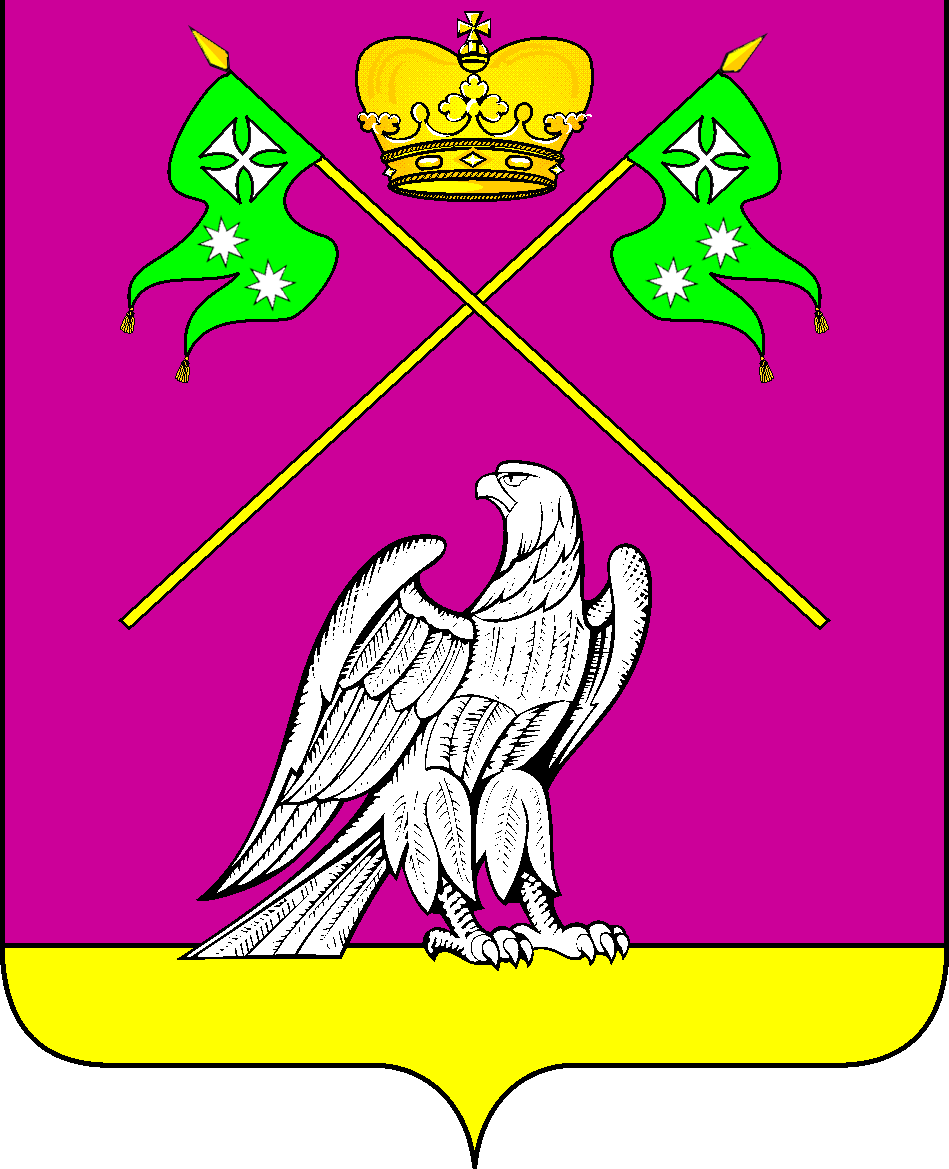 АДМИНИСТРАЦИЯ МУНИЦИПАЛЬНОГО  ОБРАЗОВАНИЯ  ВЫСЕЛКОВСКИЙ  РАЙОНПОСТАНОВЛЕНИЕот  ______________						  № ________ст-ца ВыселкиО внесении изменений в постановление администрации муниципального образования Выселковский район от 17 июля 2015 года № 765 «Об утверждении Порядка проведения экспертизы  муниципальных нормативных правовых актов муниципального образования Выселковский район, затрагивающих вопросы осуществленияпредпринимательской и инвестиционной деятельности»  В соответствии с Федеральным законом от 6 октября 2003 года № 131-ФЗ           «Об общих принципах организации местного самоуправления в Российской Федерации», Федеральным законом от 31 июля 2020 года № 247-ФЗ «Об обязательных требованиях в Российской Федерации»,  Законом Краснодарского края от 23 июля 2014 года № 3014-КЗ «Об оценке регулирующего воздействия проектов муниципальных нормативных правовых актов и экспертизе муниципальных нормативных правовых актов», Законом Краснодарского края от 22 июля 2021 года № 4525-КЗ «О порядке установления и оценки применения обязательных требований, содержащихся в нормативных правовых актах Краснодарского края», постановлением главы администрации (губернатора) Краснодарского края от 18 июля 2022 года № 447 «О внесении изменений в постановление главы администрации (губернатора) Краснодарского края от 18 декабря 2013 года № 1496 «О внесении изменений в постановление главы администрации (губернатора) Краснодарского края от 14 декабря 2012 года № 1551 «Об утверждении порядка проведения оценки регулирующего воздействия проектов нормативных правовых актов исполнительных органов государственной власти Краснодарского края» и утверждении порядка проведения экспертизы нормативных правовых актов Краснодарского края, затрагивающих вопросы осуществления предпринимательской и инвестиционной деятельности,в целях выявления в них положений, необоснованно затрудняющих ведение предпринимательской и инвестиционной деятельности», постановлением главы администрации (губернатора) Краснодарского края от 22 июля 2022 года № 511 «Об утверждении порядка проведения оценки фактического воздействия нормативных правовых актов Краснодарского края», в целях совершенствования деятельности, повышения эффективности работы администрации муниципального образования Выселковский район по реализации своих полномочий  п о с т а н о в л я ю:1. Внести изменения в приложение к постановлению администрации муниципального образования Выселковский район от 17 июля 2015 года № 765 «Об утверждении Порядка проведения экспертизы муниципальных нормативных правовых актов муниципального образования Выселковский район, затрагивающих вопросы осуществления предпринимательской и инвестиционной деятельности», изложив его в новой редакции (приложение).  2..Отделу экономического развития, инвестиций и малого бизнеса администрации муниципального образования Выселковский район (Филь) направить настоящее постановление в отдел Муниципальный центр управления  администрации муниципального образования Выселковский район в формате Word для опубликования на официальном сайте администрации муниципального образования Выселковский район  в сети «Интернет».  3..Отделу Муниципальный  центр  управления  администрации муниципального образования Выселковский район (Абушаев) разместить (опубликовать) данное постановление на официальном сайте  администрации муниципального образования Выселковский район в сети Интернет.       4. Обнародовать настоящее постановление.  5..Считать утратившим силу подпункт 2 пункта 1 постановления администрации муниципального образования Выселковский район от 30 июля 2018 года № 804 «О внесении изменений в постановление администрации муниципального образования Выселковский район от 17 июля 2015 года № 765 «Об утверждении  Порядка проведения экспертизы муниципальных правовых актов администрации муниципального образования Выселковский район, затрагивающих вопросы осуществления предпринимательской и инвестиционной деятельности». 6.    Контроль за выполнением  настоящего постановления возложить на первого заместителя главы муниципального образования Выселковский район Т.П.Коробову. 7.    Постановление  вступает в силу со дня его обнародования.Глава муниципального образования  Выселковский  район                                                                        С.И.Фирстков ПРИЛОЖЕНИЕк постановлению администрациимуниципального образованияВыселковский районот ___________ №______«УТВЕРЖДЕНпостановлением администрациимуниципального образованияВыселковский районот 17 июля 2015 года  № 765(в редакции постановления      администрации муниципального образования Выселковский районот ___________ №______)ПОРЯДОКпроведения экспертизы муниципальных нормативных правовых актов муниципального образования Выселковский район, затрагивающих вопросы осуществления предпринимательской и инвестиционной деятельности1. Общие положения1.1. Настоящий Порядок проведения экспертизы муниципальных нормативных правовых актов муниципального образования Выселковский район, затрагивающих вопросы осуществления предпринимательской и инвестиционной деятельности (далее - Порядок), разработан в целях соблюдения прав и законных интересов субъектов предпринимательской и инвестиционной деятельности и определяет порядок проведения экспертизы муниципальных нормативных правовых актов администрации муниципального образования Выселковский район, Совета муниципального образования Выселковский район (далее - муниципальные нормативные правовые акты), затрагивающих вопросы осуществления предпринимательской и инвестиционной деятельности (далее - экспертиза).Экспертиза муниципальных нормативных правовых актов Совета муниципального образования Выселковский район, затрагивающих вопросы осуществления предпринимательской и инвестиционной деятельности, проводится отраслевым органом администрации муниципального образования Выселковский район, уполномоченным на проведение экспертизы муниципальных нормативных правовых актов на основании соглашения о взаимодействии между Советом муниципального образования Выселковский район и администрацией муниципального образования Выселковский район при проведении оценки регулирующего воздействия проектов муниципальных нормативных правовых актов и экспертизы муниципальных нормативных правовых актов муниципального образования Выселковский район.Администрация муниципального образования Выселковский район является органом местного самоуправления, ответственным за внедрение процедуры проведения экспертизы муниципальных нормативных правовых актов.Органом администрации муниципального образования Выселковский район, уполномоченным на проведение экспертизы муниципальных нормативных правовых актов, является отдел  экономического развития, инвестиций и малого бизнеса администрации муниципального образования Выселковский район (далее - уполномоченный орган).1.2. Экспертизе подлежат муниципальные нормативные правовые акты, затрагивающие вопросы осуществления предпринимательской и инвестиционной деятельности, за исключением муниципальных нормативных правовых актов, содержащих обязательные требования, связанные с осуществлением предпринимательской и иной экономической деятельности, оценка соблюдения которых осуществляется в рамках муниципального контроля, привлечения к административной ответственности, предоставления лицензий и иных разрешений, аккредитации, оценки соответствия продукции, иных форм оценок и экспертиз (далее – обязательные требования), в целях выявления в них положений, необоснованно затрудняющих осуществление предпринимательской и инвестиционной деятельности.1.3. Экспертиза осуществляется в соответствии с планом проведения экспертизы муниципальных нормативных правовых актов (далее - план).1.4. Формирование плана осуществляется уполномоченным органом на основании предложений о проведении экспертизы муниципальных нормативных правовых  актов, поступивших  в уполномоченный орган от отраслевых (функциональных) органов администрации муниципального образования Выселковский район, общественного представителя уполномоченного по защите прав предпринимателей в муниципальном образовании Выселковский	 район, общественных объединений в сфере предпринимательской и инвестиционной деятельности, научно-экспертных организаций, а также иных лиц, в том числе муниципальных нормативных правовых актов, выявленных уполномоченным органом в связи с осуществлением функции по нормативному правовому регулированию по проведению экспертизы.Уполномоченный орган для формирования плана размещает на официальном сайте администрации муниципального образования Выселковский район в сети «Интернет» (далее - Официальный сайт) в разделе «Экспертиза» уведомление о приёме предложений о проведении экспертизы муниципальных нормативных правовых актов, содержащих положения, необоснованно затрудняющие ведение предпринимательской и инвестиционной деятельности с указанием срока, в течение которого принимаются предложения. Срок приема предложений по проведению экспертизы муниципальных нормативных правовых актов, содержащих положения, необоснованно затрудняющие ведение предпринимательской и инвестиционной деятельности, должен составлять не менее 7 рабочих дней.Муниципальный нормативный правовой акт, не содержащий обязательных требований, включается в план при наличии сведений, указывающих на то, что его положения могут создавать условия, необоснованно затрудняющие ведение предпринимательской и инвестиционной деятельности, полученных в результате рассмотрения предложений о проведении экспертизы.При поступлении в рамках формирования плана предложений о проведении экспертизы муниципальных нормативных правовых актов, содержащих обязательные требования, такие предложения рассматриваются при проведении оценки применения обязательных требований, содержащихся в муниципальных нормативных правовых актах, в соответствии с порядком, утвержденным постановлением администрации муниципального образования Выселковский район.1.5. До включения в план уполномоченный орган запрашивает мнение о необходимости проведения экспертизы предложенных муниципальных нормативных правовых актов с учётом сложившейся правоприменительной практики у участников публичных консультаций, с которыми заключены соглашения о взаимодействии при проведении экспертизы, и указывает сроки его представления.1.6. До утверждения плана первым заместителем главы муниципального образования Выселковский район его проект подлежит предварительному рассмотрению консультативным советом по оценке регулирующего воздействия и экспертизе муниципальных нормативных правовых актов при администрации муниципального образования Выселковский район (далее - Консультативный совет), созданным на основании постановления администрации муниципального образования Выселковский район.План утверждается первым заместителем главы муниципального образования Выселковский район на каждое полугодие в течение 5 рабочих дней со дня согласования проекта плана Консультативным советом, но не позднее 20-го числа месяца, предшествующего началу полугодия.В течение 5 рабочих дней после утверждения план размещается на Официальном сайте в разделе «Экспертиза».Внесение изменений в план осуществляется в порядке, установленном пунктом 4 настоящего Порядка, в том числе на основании рекомендаций Консультативного совета.1.7. В плане для каждого муниципального нормативного правового акта предусматривается срок проведения экспертизы, который не должен превышать трёх месяцев.Срок проведения экспертизы конкретного муниципального нормативного правового акта при необходимости (запроса дополнительных сведений, расчётов, обоснований) может быть продлён уполномоченным органом на срок, не превышающий одного месяца.1.8. В ходе экспертизы уполномоченным органом проводятся публичные консультации, исследования муниципального нормативного правового акта на предмет наличия положений, необоснованно затрудняющих ведение предпринимательской и инвестиционной деятельности, и составляется заключение по результатам экспертизы муниципального нормативного правового акта (далее - заключение).1.9. Публичные консультации проводятся в течение одного месяца со дня, установленного планом для начала экспертизы соответствующего муниципального нормативного правового акта.Уведомление о проведении публичных консультаций с указанием срока их начала и окончания размещается уполномоченным органом на Официальном сайте в разделе «Экспертиза».Форма перечня вопросов для участников публичных консультаций приведена в приложении № 1 к настоящему Порядку.1.10. В ходе экспертизы исследования муниципального нормативного правового акта проводятся во взаимодействии с отраслевыми (функциональными) органами администрации муниципального образования Выселковский район, Разработчиком МНПА, в случае необходимости - с участием участников публичных консультаций, с которыми заключены соглашения о взаимодействии при проведении экспертизы.В ходе исследования муниципального нормативного правового акта уполномоченный орган запрашивает у Разработчика МНПА материалы, необходимые для проведения экспертизы, содержащие сведения (расчёты, обоснования), на которых основывается необходимость регулирования соответствующих общественных отношений, с установлением срока их предоставления. Уполномоченный  орган  запрашивает  у  участников  публичных консультаций, с которыми заключены соглашения о взаимодействии при проведении экспертизы, и иных заинтересованных лиц информационно-аналитические материалы и мнения по предмету экспертизы, с установлением срока их представления, в день размещения уведомления о проведении публичных консультаций.При проведении исследования рассмотрению подлежат замечания, предложения, рекомендации, сведения (расчёты, обоснования), информационно - аналитические материалы, поступившие в ходе публичных консультаций, анализируются положения муниципального нормативного правового акта во взаимосвязи со сложившейся практикой их применения, учитывается их соответствие принципам правового регулирования, установленным законодательством Российской Федерации и Краснодарского края, определяется характер и степень воздействия положений муниципального нормативного  правового акта на регулируемые отношения в сфере предпринимательской и инвестиционной деятельности, устанавливается наличие затруднений в её осуществлении, вызванных применением положений муниципального нормативного правового акта, а также их обоснованность и целесообразность для целей правового регулирования соответствующих отношений.В ходе исследования изучаются следующие вопросы:     1) наличие в муниципальном нормативном правовом акте избыточных требований    по   подготовке   и   (или)   представлению  документов, сведений, информации:а) аналогичная или идентичная информация (документы) выдаётся тем же отраслевым (функциональным) органом администрации муниципального образования Выселковский район;б) аналогичная или идентичная информация (документы) представляется в несколько отраслевых (функциональных) органов администрации муниципального образования Выселковский район, участвующих в предоставлении муниципальных услуг;в) получающий информацию орган не использует её с той периодичностью, с которой получает обязательную к подготовке и (или) представлению информацию (документы) (необоснованная частота подготовки и (или) представления информации (документов);г) информация (документы) об объектах, подлежащих в соответствии с законодательством Российской Федерации обязательной государственной регистрации, представляется в случае, если вся требуемая информация (документы) имеется в распоряжении государственных органов в связи с государственной регистрацией и имеющаяся в распоряжении государственных органов информация (документы) имеет необходимую актуальность;д) аналогичная или идентичная информация (документы) представляется в одно или различные подразделения одного и того же органа (учреждения);е) имеют место организационные препятствия для приёма обязательных к представлению документов (удалённое нахождение места приёма документов, неопределённость времени приёма документов, иной фактор, ограничивающий приём документов);ж) отсутствуют альтернативные способы подачи обязательных к представлению  информации  (документов)  (запрещение  отправки документов через представителей, с использованием электронных сетей связи и другое);з) предъявляются завышенные, не предусмотренные законодательством Российской Федерации, Краснодарского края, муниципальными нормативными правовыми актами муниципального образования Выселковский район, требования к форме представляемой информации (документам), представление которых связано с оказанием муниципальной услуги;и) в процедуре подачи информации (документов) отсутствуют возможности получения доказательств о факте приёма уполномоченным лицом обязательной для представления информации (документов);к) установленная процедура не способствует сохранению конфиденциальности представляемой информации (документов) или способствует нарушению иных, охраняемых законом, прав;2) наличие в муниципальном нормативном правовом акте требований, связанных с необходимостью создания, приобретения, содержания, реализации каких-либо активов, возникновения, наличия или прекращения договорных обязательств, наличия персонала, осуществления не связанных с представлением информации или подготовкой документов, работ, услуг в связи с организацией, осуществлением или прекращением определённого вида деятельности, которые необоснованно усложняют ведение предпринимательской и инвестиционной деятельности либо приводят к существенным издержкам или невозможности осуществления предпринимательской или инвестиционной деятельности;3) отсутствие, неточность или избыточность полномочий лиц, наделённых правом проведения проверок, участия в комиссиях, выдачи или осуществления согласований, определения условий и выполнения иных, установленных законодательством Российской Федерации и Краснодарского края, обязательных процедур;4) отсутствие необходимых организационных или технических условий, приводящее к невозможности реализации отраслевыми (функциональными) органами администрации муниципального образования Выселковский район установленных функций в отношении субъектов предпринимательской или инвестиционной деятельности;5) недостаточный уровень развития технологий, инфраструктуры, рынков товаров и услуг в муниципальном образовании Выселковский район при отсутствии адекватного переходного периода введения в действие соответствующих правовых норм.1.11. По результатам экспертизы муниципальных нормативных правовых актов уполномоченным органом составляется заключение.В заключении указываются сведения о муниципальном нормативном правовом акте, источниках его официального опубликования, об органе местного самоуправления, издавшем муниципальный нормативный правовой акт, об отраслевом (функциональном) органе администрации муниципального образования Выселковский район, являющемся инициатором издания муниципального нормативного правового акта, выявленных положениях муниципального нормативного правового акта, которые, исходя из анализа их применения для регулирования отношений предпринимательской или инвестиционной деятельности, создают необоснованные затруднения ведения предпринимательской и инвестиционной деятельности, или об отсутствии таких положений, а также обоснование сделанных выводов, информация о проведенных публичных мероприятиях, позиции участников экспертизы.При выявлении положений, создающих необоснованные затруднения ведения предпринимательской и инвестиционной деятельности, в заключении указываются рекомендации по их устранению.В случае если Разработчиком МНПА  на запрос уполномоченного органа в установленный срок не представлены необходимые для проведения экспертизы материалы, данный факт указывается в заключении. Примерная форма заключения о проведении экспертизы муниципальных нормативных правовых актов муниципального образования Выселковский район приведена в приложении № 2 к настоящему Порядку.Проект  заключения направляется на отзыв с указанием срока его представления  Разработчику МНПА.Проект  заключения также направляется в адрес участников публичных консультаций, с которыми заключены соглашения о взаимодействии при проведении экспертизы, и иных заинтересованных лиц, на отзыв с указанием срока его представления.Поступившие в уполномоченный орган в установленный срок отзывы рассматриваются при доработке проекта заключения. 1.12. В течение 3 рабочих дней после подписания руководителем уполномоченного органа, заключение размещается на Официальном сайте в разделе «Экспертиза», направляется лицу, обратившемуся с предложением о проведении экспертизы соответствующего муниципального нормативного правового акта, Разработчику МНПА  для обязательного рассмотрения.1.13. Разработчик МНПА в течение 30 дней после получения заключения уведомляет уполномоченный орган о принятых (планируемых к принятию) мерах по результатам рассмотрения заключения. 1.14. Разработчик МНПА, в случае несогласия с выводами, содержащимися в заключении, подготовленном  уполномоченным органом по результатам экспертизы (далее – Заключение), не позднее 10 рабочих дней со дня получения Заключения, направляет в уполномоченный орган мотивированный ответ о несогласии с содержащимися в нем выводами (отдельными положениями заключения).1.15. Уполномоченный орган в случае получения мотивированного ответа о несогласии с содержащимися в заключении выводами (отдельными положениями заключения), рассматривает представленные возражения и в течение 5 рабочих дней в письменной форме уведомляет Разработчика МНПА о согласии (либо о несогласии) с возражениями на заключение (отдельными положениями заключения).В случае несогласия с возражениями Разработчика МНПА на заключение (отдельные положения заключения),  уполномоченный орган оформляет таблицу разногласий к данному муниципальному нормативному правовому акту по форме согласно приложению № 3 к настоящему Порядку и направляет ее Разработчику МНПА.1.16. Разрешение разногласий, возникающих по результатам проведения экспертизы муниципальных нормативных правовых актов, в случае несогласия уполномоченного органа с представленными возражениями Разработчика МНПА и недостижения договоренности по представленным возражениям, осуществляется на совещании с участием заместителя главы муниципального образования Выселковский район, курирующего деятельность Разработчика МНПА, председателя Совета муниципального образования Выселковский район (соответственно), заместителя главы муниципального образования Выселковский район, курирующего деятельность уполномоченного органа, а также с участием заинтересованных лиц, где принимается окончательное решение. Указанное совещание организует и проводит Разработчик МНПА в срок не позднее 15 рабочих дней после получения таблицы разногласий о несогласии с возражениями на заключение (отдельные положения заключения).1.17. В целях организации совещания Разработчик МНПА уведомляет заместителя главы муниципального образования Выселковский район, курирующего деятельность Разработчика МНПА, председателя Совета муниципального образования Выселковский район (соответственно), о наличии разногласий по результатам проведения экспертизы муниципального нормативного правового акта и о необходимости разрешения указанных разногласий с предложением списка заинтересованных лиц, с целью поиска оптимального регулирующего решения.1.18. Заместитель главы муниципального образования Выселковский район, курирующий деятельность Разработчика МНПА, председатель Совета муниципального образования Выселковский район (соответственно) определяет время и место проведения совещания, а также утверждает список заинтересованных лиц, приглашаемых для разрешения разногласий, возникающих по результатам проведения экспертизы муниципального нормативного правового акта.1.19. Разработчик МНПА извещает всех заинтересованных лиц по списку о дате, времени и месте проведения совещания не позднее, чем за 5 рабочих дней до дня его проведения.1.20. В случае необходимости Разработчик МНПА привлекает независимых экспертов для разрешения разногласий, возникающих по результатам проведения экспертизы муниципальных нормативных правовых актов, с обязательным присутствием их на совещании.1.21. Председательствует на совещании заместитель главы муниципального образования Выселковский район, курирующий деятельность Разработчика МНПА,  либо уполномоченное им должностное лицо.В случае если возникли разногласия по муниципальному нормативному правовому акту, внесенному Советом муниципального образования Выселковский район, председательствует на совещании председатель Совета муниципального образования Выселковский район, либо уполномоченное им лицо.1.22. Совещание является правомочным в случае присутствия на нем не менее двух третей от числа приглашенных заинтересованных лиц согласно списку.1.23. Решения принимаются простым большинством голосов присутствующих на совещании заинтересованных лиц.1.24. В случае равенства числа голосов решающим является голос председательствующего на совещании лица.1.25. Принимаемые на совещании решения оформляются протоколом. Протокол должен быть составлен не позднее 3 рабочих дней с даты проведения совещания.1.26. Протокол оформляется специалистом Разработчика МНПА, копия протокола направляется в уполномоченный орган.1.27. Решение, принятое по результатам рассмотрения разногласий, подлежит исполнению в срок, указанный в протоколе.2. Оценка фактического воздействия муниципальных нормативных правовых актов  2.1. Оценка фактического воздействия муниципальных нормативных правовых актов проводится:  2.1.1. В отношении муниципальных нормативных правовых актов, содержащих обязательные требования, которые связаны с осуществлением предпринимательской и иной экономической деятельности и оценка соблюдения которых осуществляется в рамках муниципального контроля, привлечения к административной ответственности, предоставления лицензий и иных разрешений, аккредитации, оценки соответствия продукции, иных форм оценки и экспертизы (далее - обязательные требования), в случае принятия отраслевыми (функциональными) органами администрации муниципального образования Выселковский район решения о необходимости проведения оценки фактического воздействия муниципального нормативного правового акта.           2.1.2. В отношении иных муниципальных нормативных правовых актов по решению Консультативного совета, в том числе муниципальных нормативных правовых актов, в отношении которых проводилась оценка регулирующего воздействия в соответствии с Порядком проведения оценки регулирующего воздействия проектов муниципальных нормативных правовых актов муниципального образования Выселковский район, устанавливающих новые или изменяющих ранее предусмотренные муниципальными нормативными правовыми актами обязательные требования для субъектов предпринимательской и иной экономической деятельности, обязанности для субъектов инвестиционной деятельности, утвержденным постановлением администрации муниципального образования Выселковский район (далее - Порядок проведения оценки регулирующего воздействия), по итогам рассмотрения предложений от заинтересованных лиц, включая субъекты регулирования, органы и организации, целью деятельности которых являются защита и представление интересов субъектов предпринимательской и иной экономической деятельности.  2.2. Оценка фактического воздействия муниципальных нормативных правовых актов проводится в целях: анализа обоснованности установленных обязательных требований, определения и оценки фактических последствий их установления;      выявления избыточных условий, ограничений, запретов, обязанностей;анализа достижения целей регулирования, заявленных в сводном отчете о результатах проведения оценки регулирующего воздействия проекта муниципального нормативного правового акта, подготовленном в целях проведения оценки регулирующего воздействия (при наличии);  определения и оценки фактических положительных и отрицательных последствий принятия муниципальных нормативных правовых актов;  выявления в муниципальных нормативных правовых актах положений, необоснованно затрудняющих ведение предпринимательской и иной экономической деятельности и (или) приводящих к возникновению необоснованных расходов местного бюджета;  оценки на соответствие принципам установления и оценки применения обязательных требований, установленным Федеральным законом от 31 июля 2020 года № 247-ФЗ «Об обязательных требованиях в Российской Федерации» (далее - Федеральный закон № 247-ФЗ).    2.3. Разработчик МНПА в течение 20 рабочих дней со дня поступления решения Консультативного совета о необходимости проведения оценки фактического воздействия муниципального нормативного правового акта или со дня принятия отраслевым (функциональным) органом администрации муниципального образования Выселковский район решения о необходимости проведения оценки фактического воздействия муниципального нормативного правового акта, содержащего обязательные требования, готовит отчет об оценке фактического воздействия муниципального нормативного правового акта (далее - отчет об оценке фактического воздействия), с учетом положений раздела III методики оценки фактического воздействия, утвержденной приказом Министерства экономического развития Российской Федерации от 11 ноября 2015 г. № 830 "Об утверждении методики оценки фактического воздействия нормативных правовых актов, формы проекта плана проведения федеральным органом исполнительной власти оценки фактического воздействия нормативных правовых актов, формы отчета об оценке фактического воздействия нормативного правового акта, формы заключения об оценке фактического воздействия нормативного правового акта".   2.4. Отчет об оценке фактического воздействия включает следующие сведения и материалы:     1) реквизиты и источники официального опубликования муниципального нормативного правового акта;    2) сведения о внесенных в муниципальный нормативный правовой акт изменениях (при наличии);   3) сведения  о  полномочиях  Разработчика МНПА на установление соответствующих требований;   4) сведения о результатах оценки регулирующего воздействия проекта муниципального нормативного правового акта, включая полный электронный адрес размещения сводного отчета о результатах проведения публичных консультации по проекту муниципального нормативного правового акта, подготовленного в целях проведения оценки их регулирующего воздействия (далее - сводный отчет), заключения об оценке регулирующего воздействия проекта муниципального нормативного правового акта, свода предложений, поступивших по итогам проведения публичных консультаций (далее - свод предложений), подготовленных в соответствии с Порядком проведения оценки регулирующего воздействия (при наличии);   5) период действия муниципального нормативного правового акта и его отдельных положений (при наличии);  6) цели введения  регулирования, предусмотренного муниципальным нормативным правовым актом, во взаимосвязи с целями, указанными в сводном отчете о проведении оценки регулирующего воздействия проекта муниципального нормативного правового акта, и сведения о качественном результате регулирования (вывод на основе анализа качественных и количественных параметров, характеризующих результат введения указанного регулирования), а также о показателях количественной динамики, характеризующих степень достижения таких целей с течением времени;  7) сведения о достижении целей введения обязательных требований (снижение риска причинения вреда (ущерба) охраняемым законом ценностям, на устранение которого направлено установление соответствующих обязательных требований), в том числе на основе сравнительного анализа с использованием качественных и количественных результатов регулирования (индикативных показателей), указанных в сводном отчете;     8) основные группы субъектов регулирования, иные заинтересованные лица, включая органы государственной власти, органы местного самоуправления, интересы которых затрагиваются муниципальным нормативным правовым актом, оценка количества субъектов регулирования и иных заинтересованных лиц на день подготовки отчета об оценке фактического воздействия, изменение численности и состава таких групп по сравнению со сведениями, представленными Разработчиком МНПА при проведении оценки регулирующего воздействия проекта муниципального нормативного правового акта;   9) изменение   бюджетных    расходов  и  доходов  от   реализации предусмотренных муниципальным нормативным правовым актом функций, полномочий, обязанностей и прав исполнительных органов местного самоуправления Выселковского района;  10) оценка фактических расходов и доходов субъектов регулирования, связанных с необходимостью соблюдения установленных муниципальным нормативным правовым актом обязанностей, запретов или ограничений;    11) оценка фактических положительных и отрицательных последствий (в том числе социально-экономических) установления обязательных требований.  К фактическим положительным последствиям могут быть отнесены преимущества и доходы, возникшие в связи с принятием муниципального нормативного правового акта.   К фактическим отрицательным последствиям могут быть отнесены обязанности, запреты, ограничения, которые повлекли необоснованные убытки и расходы, возникшие в связи с принятием муниципального нормативного правового акта;    12) сведения о реализации методов контроля эффективности достижения цели регулирования, установленных муниципальным нормативным правовым актом, а также организационно-технических, методологических, информационных и иных мероприятий с указанием соответствующих расходов местного бюджета;   13) оценка эффективности достижения заявленных целей установления обязательных требований;      14) сведения о привлечении к ответственности за нарушение установленных муниципальным нормативным правовым актом обязательных требований (в случае если муниципальным нормативным правовым актом установлена такая ответственность) и анализ основных причин нарушения соответствующих обязательных требований, в том числе на предмет исполнимости обязательных требовании без несоразмерных издержек субъектов регулирования и (или) наличия необоснованных ограничений;   15) анализ влияния социально-экономических последствий реализации муниципального нормативного правового акта на деятельность субъектов регулирования, в том числе на деятельность субъектов малого и среднего предпринимательства;   16) подготовленные  на основе полученных выводов предложения о признании утратившими силу, или пересмотре, или продлении срока действия муниципального нормативного правового акта, его отдельных положений (о целесообразности сохранения действия муниципального нормативного правового акта, его отдельных положений) - в случае оценки муниципального нормативного правового акта, содержащего срок действия в соответствии с пунктом 2.3 Порядка установления и оценки применения устанавливаемых муниципальными нормативными правовыми актами обязательных требований, которые связаны с осуществлением предпринимательской и иной экономической деятельности и оценка соблюдения которых осуществляется в рамках муниципального контроля, утвержденного постановлением администрации муниципального образования Выселковский район  (далее - Постановление администрации муниципального образования Выселковский район об утверждении Порядка установления и оценки применения обязательных требований);       17) источники использованных данных;    18) иные сведения, которые, по мнению Разработчика МНПА, позволяют оценить фактическое воздействие муниципального нормативного правового акта.    2.5. Расчеты, необходимые для заполнения отчета об оценке фактического воздействия, приводятся в приложении к нему (при необходимости).  2.6. В целях публичного обсуждения отчета об оценке фактического воздействия Разработчик МНПА размещает текст муниципального нормативного правового акта (в действующей редакции) и отчет об оценке фактического воздействия на Официальном сайте в разделе «Экспертиза».    2.7. Срок   публичного   обсуждения   отчета   об  оценке фактического воздействия не может составлять менее 20 рабочих дней со дня размещения его на Официальном сайте в разделе «Экспертиза».	       2.8. Разработчик МНПА обязан рассмотреть все предложения, поступившие в установленный срок в связи с проведением публичного обсуждения отчета об оценке фактического воздействия, и составить свод предложений с указанием сведений об их учете или о причинах их отклонения не позднее 20 рабочих дней со дня окончания публичного обсуждения отчета об оценке фактического воздействия, разместив его на Официальном сайте в разделе «Экспертиза».       2.9. По результатам публичного обсуждения отчета об оценке фактического воздействия Разработчик МНПА дорабатывает отчет об оценке фактического воздействия. При этом в отчет включаются:   1)..сведения о проведении публичного обсуждения отчета и сроках его проведения;      2) свод предложений, поступивших в ходе публичного обсуждения отчета;     3) подготовленные   на   основе   полученных    выводов    предложения   о признании утратившими силу, или пересмотре, или продлении срока действия муниципального нормативного правового акта, его отдельных положений (в случае оценки муниципального нормативного правового акта, содержащего срок действия в соответствии с пунктом 2.3 Порядка установления и оценки применения устанавливаемых муниципальными нормативными правовыми актами обязательных требований, которые связаны с осуществлением предпринимательской и иной экономической деятельности и оценка соблюдения которых осуществляется в рамках муниципального контроля, утвержденного постановлением администрации муниципального образования Выселковский район.      2.10. Доработанный   отчет   об  оценке  фактического  воздействия,  подписанный руководителем или заместителем руководителя Разработчика МНПА, направляется в Уполномоченный орган для подготовки заключения об оценке фактического воздействия муниципального нормативного правового акта одновременно с его размещением на Официальном сайте в разделе «Экспертиза» в течение 3 рабочих дней с даты подписания отчета об оценке фактического воздействия вместе с документами, содержащими замечания, поступившие в установленном порядке Разработчику МНПА.         2.11. Уполномоченным органом в заключении об оценке фактического воздействия муниципального нормативного правового акта приводится позиция о достижении или недостижении заявленных целей регулирования муниципальных нормативных правовых актов, об оценке фактических положительных или отрицательных последствий принятия муниципальных нормативных правовых актов, а также о наличии либо об отсутствии в них положений, необоснованно затрудняющих ведение предпринимательской и иной экономической деятельности или приводящих к возникновению необоснованных расходов местного бюджета, о соответствии обязательных требований принципам, установленным Федеральным законом № 247-ФЗ, об их обоснованности, о фактических последствиях их установления, выявлении избыточных условий, ограничений, запретов, обязанностей, об оценке фактических последствий их установления, о соблюдении положений Постановления администрации муниципального образования Выселковский район об утверждении Порядка установления и оценки применения обязательных требований.       2.12. В случае если Уполномоченным органом сделан вывод о том, что Разработчиком МНПА при подготовке отчета об оценке фактического воздействия не соблюден настоящий Порядок, Разработчик МНПА проводит процедуры, предусмотренные пунктами 2.3 - 2.10 настоящего Порядка (начиная с невыполненной процедуры), и при необходимости дорабатывает указанный отчет по их результатам, после чего повторно направляет указанный отчет в Уполномоченный орган с соблюдением требований, предусмотренных пунктом 2.10 настоящего Порядка. В этом случае Уполномоченный орган в письменной форме в течение 5 рабочих дней со дня поступления отчета об оценке фактического воздействия от Разработчика МНПА в Уполномоченный орган извещает Разработчика МНПА о несоблюдении порядка проведения оценки фактического воздействия муниципального нормативного правового акта.     2.13. Заключение об оценке фактического воздействия муниципального нормативного правого акта подготавливается по форме согласно приложению № 4 к настоящему Порядку в течение 15 рабочих дней со дня поступления отчета об оценке фактического воздействия от Разработчика МНПА в Уполномоченный орган и направляется Уполномоченным органом Разработчику МНПА с одновременным размещением заключения об оценке фактического воздействия муниципального нормативного правового акта на Официальном сайте в разделе «Экспертиза» не позднее 3 рабочих дней со дня его подписания.    В случае отсутствия разногласий между Уполномоченным органом и Разработчиком МНПА по заключению об оценке фактического воздействия муниципального нормативного правого акта Разработчиком МНПА в течение 10 рабочих дней со дня поступления заключения об оценке фактического воздействия муниципального нормативного правого акта принимается решение, и осуществляются действия, предусмотренные пунктами 3.2-3.4 настоящего Порядка.   В случае наличия разногласий между Уполномоченным органом и Разработчиком МНПА заключение об оценке фактического воздействия муниципального нормативного правого акта в течение 10 рабочих дней со дня его поступления направляется Разработчиком МНПА в адрес Консультативного совета.3. Рассмотрение отчета об оценке фактического воздействия муниципального нормативного правого акта и заключения Уполномоченного органа об оценке фактического воздействия муниципального нормативного правого акта3.1. По итогам проведения оценки фактического воздействия муниципального нормативного правого акта в случае, предусмотренном абзацем третьим пункта 2.13 настоящего Порядка, Консультативный совет на заседании рассматривает отчет об оценке фактического воздействия, заключение об оценке фактического воздействия муниципального нормативного правового акта, доклад о достижении целей введения обязательных требований (при наличии) и принимает решение, содержащее вывод:1) о достижении или недостижении заявленных целей регулирования муниципального нормативного правового акта, об оценке фактических положительных или отрицательных последствий принятия муниципальных нормативных правовых актов, а также о наличии либо об отсутствии в них положений, необоснованно затрудняющих ведение предпринимательской и иной экономической деятельности или приводящих к возникновению необоснованных расходов местного бюджета;2) о соответствии или несоответствии обязательных требований принципам, установленным Федеральным законом № 247-ФЗ, их обоснованности или необоснованности, о фактических последствиях их установления, выявлении избыточных условий, ограничений, запретов, обязанностей, о соблюдении или несоблюдении положений Постановления администрации муниципального образования Выселковский район об утверждении Порядка установления и оценки применения обязательных требований (при их установлении).3.2. Разработчиком МНПА в случае, предусмотренном абзацем вторым пункта 2.13 настоящего Порядка, либо Консультативным советом, исходя из содержания вывода, предусмотренного пунктом 3.1 настоящего Порядка, принимается решение: 1) о необходимости признания утратившим силу и (или) разработки нового проекта муниципального нормативного правового акта (его отдельных положений), устанавливающего обязательные требования, в случае, если Разработчиком МНПА, Консультативным советом установлены несоответствие обязательных требований принципам, установленным Федеральным законом № 247-ФЗ, а также их необоснованность, несоблюдение положений Постановления администрации муниципального образования Выселковский район об утверждении Порядка установления и оценки применения обязательных требований (при их установлении), или выявлены избыточные условия, ограничения, запреты, обязанности, или установлен факт недостижения заявленных целей регулирования муниципального нормативного правового акта, а также установлено наличие отрицательных последствий принятия муниципального нормативного правового акта, или наличие в муниципальном нормативном правовом акте положений, необоснованно затрудняющих ведение предпринимательской и иной экономической деятельности или приводящих к возникновению необоснованных расходов бюджетов бюджетной системы Российской Федерации, а также в случае, если установлен факт несоблюдения Разработчиком МНПА требований пунктов 2.3 - 2.10 настоящего Порядка;о внесении изменений в муниципальный нормативный правовой акт, его отдельные положения в случае, если Разработчиком МНПА, Консультативным советом подтверждено соответствие обязательных требований принципам, установленным Федеральным законом № 247-ФЗ, соблюдение положений Постановления администрации муниципального образования Выселковский район об утверждении Порядка установления и оценки применения обязательных требований (при их установлении), их обоснованность, однако выявлено наличие отрицательных фактических последствий их установления, избыточных условий, ограничений, запретов, обязанностей или наличие в муниципальном нормативном правовом акте положений, необоснованно затрудняющих ведение предпринимательской и иной экономической деятельности или приводящих к возникновению необоснованных расходов местного бюджета;о продлении срока действия, устанавливающего обязательные требования муниципального нормативного правового акта, его отдельных положений в случае отсутствия оснований для его признания утратившим силу (отмены), или пересмотра муниципального нормативного правового акта, или внесения изменений в муниципальный нормативный правовой акт, предусмотренных подпунктами 1 и 2 настоящего пункта.Разработчик МНПА в течение 40 рабочих дней после поступления решения Консультативного совета о необходимости признания утратившим силу, или пересмотре, или продлении срока действия муниципального нормативного правового акта, устанавливающего обязательные требования, его отдельного положения, либо в течение 40 рабочих дней после принятия решения, предусмотренного абзацем вторым пункта 2.13 настоящего Порядка, обеспечивает разработку соответствующего проекта муниципального нормативного правового акта в соответствии с Инструкцией по делопроизводству в администрации муниципального образования Выселковский район, утвержденной постановлением администрации муниципального образования Выселковский район.         3.4. Процедура пересмотра муниципального нормативного правового акта, устанавливающего обязательные требования, заключается в разработке Разработчиком МНПА проекта муниципального нормативного правового акта о внесении изменений в положения муниципального нормативного правового акта, устанавливающие обязательные требования, или разработке нового проекта муниципального нормативного правового акта (в случае внесения в муниципальный нормативный правовой акт существенных изменений, в том числе при изменении наименования, предмета правового регулирования, оснований его издания).При подготовке соответствующего проекта муниципального нормативного правового акта должны быть учтены замечания, содержащиеся в отчете об оценке фактического воздействия и заключении об оценке фактического воздействия муниципального нормативного правового акта, а также в решении Консультативного совета по муниципальному нормативному правовому акту, по которому проводится пересмотр.3.5. Разработчик МНПА в течение 3 рабочих дней после официального опубликования муниципального нормативного правового акта, указанного в пункте 3.4 настоящего Порядка, размещает его на официальном сайте и одновременно направляет копию такого муниципального нормативного правового акта в Консультативный совет с указанием ссылки на реквизиты решения, которое явилось основанием для его разработки и издания (принятия).	                                                                                                                      ». Первый заместитель главы муниципального образованияВыселковский район                                                                              Т.П.КоробоваПЕРЕЧЕНЬ ВОПРОСОВ для участников публичных консультаций 1.Решена проблема, в соответствии с которой разрабатывался муниципальный нормативный правовой акт?2.Достигнуты цели правового регулирования? (В случае недостижения целей представить обоснование, подкрепленное законодательством Российской Федерации, расчетами и иными материалами).3.Имеются (отсутствуют) фактические отрицательные последствия правового регулирования в сравнении с прогнозными показателями? (При наличии указанных последствий приводится анализ их причин).4.Имеются (отсутствуют) фактические положительные последствия правового регулирования в сравнении с прогнозными показателями? (При наличии указанных последствий приводится анализ их причин).5.Имеются (отсутствуют) предложения:1) о признании утратившим силу муниципального нормативного правового акта (при наличии - представить обоснование, подкрепленное ссылками на нормы законодательства Российской Федерации, расчетами и иными материалами);2) об изменении муниципального нормативного правового акта (представить обоснование, подкрепленное ссылками на нормы законодательства Российской Федерации, расчетами и иными материалами);3) об изменении отдельных положений муниципального нормативного правового акта (представить обоснование, подкрепленное ссылками на нормы законодательства Российской Федерации, расчетами и иными материалами).Таблицаразногласий к муниципальному нормативному правовому акту,затрагивающему вопросы осуществления предпринимательской и инвестиционной деятельностимуниципального образования Выселковский район    ___________________________________________________________________     (наименование муниципального нормативного правового акта)По результатам проведения экспертизы муниципального нормативного правового акта муниципального образования Выселковский район, затрагивающего вопросы осуществления предпринимательской и инвестиционной деятельности (заключения по результатам проведения экспертизы от __________ № _____)Наименование должности руководителяуполномоченного органа              ______________ ________________________                                      (подпись)     (расшифровка подписи)                                                                                       ПРИЛОЖЕНИЕ № 4                                                                        к Порядку проведения экспертизы                                                                     муниципальных нормативных правовых                                                                         актов муниципального образования                                                                    Выселковский район, затрагивающих                                                                                  вопросы осуществления                                                                     предпринимательской и инвестиционной                                                                        деятельностиФОРМАзаключения об оценке фактического воздействия муниципального нормативного правового акта                                                                    Руководителю                                                                                ________________________________                                                                                                                                                                                                                              (наименование      органа     местного                                                                                самоуправления муниципального образования                                                                               Выселковский район, или отраслевого                                                                                (функционального) органа администрации                                                                               муниципального образования Выселковский                                                                               район, являющегося инициатором издания                                                                               муниципального нормативного правового акта)Заключение об оценке фактического воздействия____________________________________________________________________                               (название муниципального нормативного правового акта)   Отдел экономического развития, инвестиций и малого бизнеса   администрации муниципального образования Выселковский район район как уполномоченный орган по проведению экспертизы муниципальных нормативных правовых актов муниципального образования Выселковский район (далее - уполномоченный орган) в соответствии с Порядком проведения экспертизы муниципальных нормативных правовых актов муниципального образования Выселковский район, затрагивающих вопросы осуществления предпринимательской и инвестиционной деятельности, утвержденным постановлением администрации муниципального образования Выселковский район, (далее - Порядок), рассмотрел____________________________________________________________________(реквизиты муниципального нормативного правового акта)(далее - муниципальный нормативный правовой акт) и отчет об оценке фактического воздействия муниципального нормативного правового акта (далее - отчет), направленный _______________________________________	                                                                         (дата поступления отчета) для подготовки настоящего заключения ____________________________________________________________________(отраслевой (функциональный) орган администрации муниципального образования Выселковский район, Совет муниципального образования Выселковский район, являющиеся инициатором издания муниципального нормативного правового акта)  (далее - разработчик МНПА), и сообщает следующее.По результатам рассмотрения представленных материалов установлено, что при проведении оценки фактического воздействия муниципального нормативного правового акта нарушения пунктов 2.3 — 2.10 настоящего Порядка, которые могут оказать негативное влияние на обоснованность полученных разработчиком МНПА результатов, не выявлены.Отчет направлен разработчиком МНПА для проведения оценки фактического воздействия 	_______________.                                     (впервые/повторно)_______________________________________________________________________________(информация о предшествующей подготовке заключений об оценке фактического воздействия)Информация об оценке фактического воздействия муниципального нормативного правового акта размещена разработчиком МНПА на официальном сайте администрации муниципального образования Выселковский район в целях их общественного обсуждения по адресу:________________________________________________________________________________(полный электронный адрес размещения отчета)Разработчиком МНПА проведено публичное обсуждение муниципального нормативного правового акта и отчета в срок с ____	 ___по                                                                                                                (дата начала___________.окончания публичного обсуждения).Сведения о результатах рассмотрения замечаний и предложений участников публичного обсуждения, поступивших в адрес разработчика МНПА.Уполномоченным органом проведен анализ свода предложений по итогам размещения отчета, в котором разработчиком МНПА представлены сведения об учете либо о причинах отклонения представленных в рамках публичного обсуждения замечаний и предложений.На основе проведенной оценки фактического воздействия муниципального нормативного правового акта с учетом информации, представленной разработчиком МНПА в отчете, Уполномоченным органом сделаны следующие выводы:1)..о достижении или недостижении заявленных целей регулирования;2)..о проведении оценки фактических положительных или отрицательных последствий принятия муниципального нормативного правового акта;3)..о наличии либо об отсутствии положений, необоснованно затрудняющих ведение предпринимательской и иной экономической деятельности;4)..о наличии либо об отсутствии положений, приводящих к возникновению необоснованных расходов местного бюджета;5)..о соответствии или несоответствии обязательных требований принципам, установленным Федеральным законом от 31 июля 2020 г.    № 247-ФЗ «Об обязательных требованиях в Российской Федерации», их об обоснованности, о фактических последствиях их установления, о выявлении или не выявлении избыточных условий, ограничений, запретов, обязанностей, о соблюдении или несоблюдении положений постановления администрации муниципального образования Выселковский район  «Об утверждении Порядка установления и оценки применения устанавливаемых муниципальными нормативными правовыми актами обязательных требований, которые связаны с осуществлением предпринимательской и иной экономической деятельности и оценка соблюдения которых осуществляется в рамках муниципального контроля»._________________________________________________________________________(обоснование выводов, а также иные замечания и предложения уполномоченного органа)Указание (при наличии) на приложения.3ЛИСТ  СОГЛАСОВАНИЯпроекта постановления администрации муниципального образования Выселковский район от _____________№_________«О внесении изменений в постановление администрации муниципального образования Выселковский район от 17 июля 2015 года № 765 «Об утверждении Порядка проведения экспертизы  муниципальных правовых актов администрации муниципального образования Выселковский район, затрагивающих вопросы осуществленияпредпринимательской и инвестиционной деятельности»  Проект подготовлен и внесен:Отделом экономического развития, инвестиций и малого бизнеса администрации муниципального образования Выселковский район Начальник отдела                                                                                        Н.В.Филь«___» ______________2023г.Проект согласован:Первый заместитель главы муниципального образования Выселковский район                                                       Т.П.Коробова «___» ______________2023г.Начальник юридического отдела администрации муниципального образования Выселковский район                                                      Е.А.Безносова   «___» ______________2023г.Заместитель главы муниципального образования Выселковский район                                                      Н.П.Леонтьева                                              «___» ______________2023г.4ЗАЯВКА К ПОСТАНОВЛЕНИЮНаименование: «О внесении изменений в постановление администрации муниципального образования Выселковский район от 17 июля 2015 года № 765 «Об утверждении Порядка проведения экспертизы  муниципальных правовых актов администрации муниципального образования Выселковский район, затрагивающих вопросы осуществленияпредпринимательской и инвестиционной деятельности»  Проект внесен: отделом экономического развития, инвестиций и малого                          бизнеса администрации муниципального образования                            Выселковский район.Постановление разослать: Начальник отдела экономического развития, инвестиций и малого бизнеса администрации муниципального образования   Выселковский район                                                                           Н.В.Филь   «____»______________ 2023 годПРИЛОЖЕНИЕ № 1к Порядку проведения экспертизы муниципальных нормативных правовых актов муниципального образования Выселковский район, затрагивающих вопросы осуществления предпринимательской и инвестиционной деятельностиПРИЛОЖЕНИЕ № 2к Порядку проведения экспертизы муниципальных нормативных правовых актов муниципального образования Выселковский район, затрагивающих вопросы осуществления предпринимательской и инвестиционной деятельностиПримерная формазаключения о проведении экспертизы муниципального нормативного правового акта муниципального образования Выселковский районПримерная формазаключения о проведении экспертизы муниципального нормативного правового акта муниципального образования Выселковский районПримерная формазаключения о проведении экспертизы муниципального нормативного правового акта муниципального образования Выселковский районПримерная формазаключения о проведении экспертизы муниципального нормативного правового акта муниципального образования Выселковский районПримерная формазаключения о проведении экспертизы муниципального нормативного правового акта муниципального образования Выселковский районПримерная формазаключения о проведении экспертизы муниципального нормативного правового акта муниципального образования Выселковский районПримерная формазаключения о проведении экспертизы муниципального нормативного правового акта муниципального образования Выселковский районПримерная формазаключения о проведении экспертизы муниципального нормативного правового акта муниципального образования Выселковский районПримерная формазаключения о проведении экспертизы муниципального нормативного правового акта муниципального образования Выселковский районПримерная формазаключения о проведении экспертизы муниципального нормативного правового акта муниципального образования Выселковский районПримерная формазаключения о проведении экспертизы муниципального нормативного правового акта муниципального образования Выселковский районПримерная формазаключения о проведении экспертизы муниципального нормативного правового акта муниципального образования Выселковский районПримерная формазаключения о проведении экспертизы муниципального нормативного правового акта муниципального образования Выселковский районРуководителюРуководителюРуководителюРуководителюРуководителюРуководителюРуководителюРуководителю(наименование органа местного самоуправления муниципального образования Выселковский район, или отраслевого (функционального) органа администрации муниципального образования Выселковский район, являющегося инициатором издания муниципального нормативного правового акта)(наименование органа местного самоуправления муниципального образования Выселковский район, или отраслевого (функционального) органа администрации муниципального образования Выселковский район, являющегося инициатором издания муниципального нормативного правового акта)(наименование органа местного самоуправления муниципального образования Выселковский район, или отраслевого (функционального) органа администрации муниципального образования Выселковский район, являющегося инициатором издания муниципального нормативного правового акта)(наименование органа местного самоуправления муниципального образования Выселковский район, или отраслевого (функционального) органа администрации муниципального образования Выселковский район, являющегося инициатором издания муниципального нормативного правового акта)(наименование органа местного самоуправления муниципального образования Выселковский район, или отраслевого (функционального) органа администрации муниципального образования Выселковский район, являющегося инициатором издания муниципального нормативного правового акта)(наименование органа местного самоуправления муниципального образования Выселковский район, или отраслевого (функционального) органа администрации муниципального образования Выселковский район, являющегося инициатором издания муниципального нормативного правового акта)(наименование органа местного самоуправления муниципального образования Выселковский район, или отраслевого (функционального) органа администрации муниципального образования Выселковский район, являющегося инициатором издания муниципального нормативного правового акта)(наименование органа местного самоуправления муниципального образования Выселковский район, или отраслевого (функционального) органа администрации муниципального образования Выселковский район, являющегося инициатором издания муниципального нормативного правового акта)Заключение о проведении экспертизы муниципального нормативного правового акта муниципального образования Выселковский районЗаключение о проведении экспертизы муниципального нормативного правового акта муниципального образования Выселковский районЗаключение о проведении экспертизы муниципального нормативного правового акта муниципального образования Выселковский районЗаключение о проведении экспертизы муниципального нормативного правового акта муниципального образования Выселковский районЗаключение о проведении экспертизы муниципального нормативного правового акта муниципального образования Выселковский районЗаключение о проведении экспертизы муниципального нормативного правового акта муниципального образования Выселковский районЗаключение о проведении экспертизы муниципального нормативного правового акта муниципального образования Выселковский районЗаключение о проведении экспертизы муниципального нормативного правового акта муниципального образования Выселковский районЗаключение о проведении экспертизы муниципального нормативного правового акта муниципального образования Выселковский районЗаключение о проведении экспертизы муниципального нормативного правового акта муниципального образования Выселковский районЗаключение о проведении экспертизы муниципального нормативного правового акта муниципального образования Выселковский районЗаключение о проведении экспертизы муниципального нормативного правового акта муниципального образования Выселковский районЗаключение о проведении экспертизы муниципального нормативного правового акта муниципального образования Выселковский район(название муниципального нормативного правового акта)(название муниципального нормативного правового акта)(название муниципального нормативного правового акта)(название муниципального нормативного правового акта)(название муниципального нормативного правового акта)(название муниципального нормативного правового акта)(название муниципального нормативного правового акта)(название муниципального нормативного правового акта)(название муниципального нормативного правового акта)(название муниципального нормативного правового акта)(название муниципального нормативного правового акта)(название муниципального нормативного правового акта)(название муниципального нормативного правового акта) Отдел экономического развития, инвестиций и малого бизнеса администрации муниципального образования Выселковский район как уполномоченный орган по проведению экспертизы муниципальных нормативных правовых актов муниципального образования Выселковский район (далее - уполномоченный орган) рассмотрел поступивший ___________________________________________________________________ Отдел экономического развития, инвестиций и малого бизнеса администрации муниципального образования Выселковский район как уполномоченный орган по проведению экспертизы муниципальных нормативных правовых актов муниципального образования Выселковский район (далее - уполномоченный орган) рассмотрел поступивший ___________________________________________________________________ Отдел экономического развития, инвестиций и малого бизнеса администрации муниципального образования Выселковский район как уполномоченный орган по проведению экспертизы муниципальных нормативных правовых актов муниципального образования Выселковский район (далее - уполномоченный орган) рассмотрел поступивший ___________________________________________________________________ Отдел экономического развития, инвестиций и малого бизнеса администрации муниципального образования Выселковский район как уполномоченный орган по проведению экспертизы муниципальных нормативных правовых актов муниципального образования Выселковский район (далее - уполномоченный орган) рассмотрел поступивший ___________________________________________________________________ Отдел экономического развития, инвестиций и малого бизнеса администрации муниципального образования Выселковский район как уполномоченный орган по проведению экспертизы муниципальных нормативных правовых актов муниципального образования Выселковский район (далее - уполномоченный орган) рассмотрел поступивший ___________________________________________________________________ Отдел экономического развития, инвестиций и малого бизнеса администрации муниципального образования Выселковский район как уполномоченный орган по проведению экспертизы муниципальных нормативных правовых актов муниципального образования Выселковский район (далее - уполномоченный орган) рассмотрел поступивший ___________________________________________________________________ Отдел экономического развития, инвестиций и малого бизнеса администрации муниципального образования Выселковский район как уполномоченный орган по проведению экспертизы муниципальных нормативных правовых актов муниципального образования Выселковский район (далее - уполномоченный орган) рассмотрел поступивший ___________________________________________________________________ Отдел экономического развития, инвестиций и малого бизнеса администрации муниципального образования Выселковский район как уполномоченный орган по проведению экспертизы муниципальных нормативных правовых актов муниципального образования Выселковский район (далее - уполномоченный орган) рассмотрел поступивший ___________________________________________________________________ Отдел экономического развития, инвестиций и малого бизнеса администрации муниципального образования Выселковский район как уполномоченный орган по проведению экспертизы муниципальных нормативных правовых актов муниципального образования Выселковский район (далее - уполномоченный орган) рассмотрел поступивший ___________________________________________________________________ Отдел экономического развития, инвестиций и малого бизнеса администрации муниципального образования Выселковский район как уполномоченный орган по проведению экспертизы муниципальных нормативных правовых актов муниципального образования Выселковский район (далее - уполномоченный орган) рассмотрел поступивший ___________________________________________________________________ Отдел экономического развития, инвестиций и малого бизнеса администрации муниципального образования Выселковский район как уполномоченный орган по проведению экспертизы муниципальных нормативных правовых актов муниципального образования Выселковский район (далее - уполномоченный орган) рассмотрел поступивший ___________________________________________________________________ Отдел экономического развития, инвестиций и малого бизнеса администрации муниципального образования Выселковский район как уполномоченный орган по проведению экспертизы муниципальных нормативных правовых актов муниципального образования Выселковский район (далее - уполномоченный орган) рассмотрел поступивший ___________________________________________________________________ Отдел экономического развития, инвестиций и малого бизнеса администрации муниципального образования Выселковский район как уполномоченный орган по проведению экспертизы муниципальных нормативных правовых актов муниципального образования Выселковский район (далее - уполномоченный орган) рассмотрел поступивший ___________________________________________________________________(дата поступления муниципального нормативного правового акта)(дата поступления муниципального нормативного правового акта)(дата поступления муниципального нормативного правового акта)(дата поступления муниципального нормативного правового акта)(дата поступления муниципального нормативного правового акта)(дата поступления муниципального нормативного правового акта)(дата поступления муниципального нормативного правового акта)(дата поступления муниципального нормативного правового акта)(дата поступления муниципального нормативного правового акта)(дата поступления муниципального нормативного правового акта)(дата поступления муниципального нормативного правового акта)(дата поступления муниципального нормативного правового акта)(дата поступления муниципального нормативного правового акта)муниципальный нормативный правовой акт муниципального образования Выселковский район _______________________________________________________муниципальный нормативный правовой акт муниципального образования Выселковский район _______________________________________________________муниципальный нормативный правовой акт муниципального образования Выселковский район _______________________________________________________муниципальный нормативный правовой акт муниципального образования Выселковский район _______________________________________________________муниципальный нормативный правовой акт муниципального образования Выселковский район _______________________________________________________муниципальный нормативный правовой акт муниципального образования Выселковский район _______________________________________________________муниципальный нормативный правовой акт муниципального образования Выселковский район _______________________________________________________муниципальный нормативный правовой акт муниципального образования Выселковский район _______________________________________________________муниципальный нормативный правовой акт муниципального образования Выселковский район _______________________________________________________муниципальный нормативный правовой акт муниципального образования Выселковский район _______________________________________________________муниципальный нормативный правовой акт муниципального образования Выселковский район _______________________________________________________муниципальный нормативный правовой акт муниципального образования Выселковский район _______________________________________________________муниципальный нормативный правовой акт муниципального образования Выселковский район _______________________________________________________(название муниципального нормативного правового акта).(название муниципального нормативного правового акта).(название муниципального нормативного правового акта).(название муниципального нормативного правового акта).(название муниципального нормативного правового акта).(название муниципального нормативного правового акта).(название муниципального нормативного правового акта).(название муниципального нормативного правового акта).(название муниципального нормативного правового акта).(название муниципального нормативного правового акта).(название муниципального нормативного правового акта).(название муниципального нормативного правового акта).(название муниципального нормативного правового акта).В соответствии с Порядком проведения экспертизы муниципальных нормативных правовых актов муниципального образования Выселковский район, затрагивающих вопросы осуществления предпринимательской и инвестиционной деятельности, утверждённым постановлением администрации муниципального образования Выселковский район, (далее - Порядок) муниципальный нормативный правовой акт подлежит проведению экспертизы.      Экспертиза муниципального нормативного правового акта осуществляется в соответствии с планом проведения экспертизы муниципальных нормативных правовых актов, утверждённым заместителем главы муниципального образования Выселковский район __________________В соответствии с Порядком проведения экспертизы муниципальных нормативных правовых актов муниципального образования Выселковский район, затрагивающих вопросы осуществления предпринимательской и инвестиционной деятельности, утверждённым постановлением администрации муниципального образования Выселковский район, (далее - Порядок) муниципальный нормативный правовой акт подлежит проведению экспертизы.      Экспертиза муниципального нормативного правового акта осуществляется в соответствии с планом проведения экспертизы муниципальных нормативных правовых актов, утверждённым заместителем главы муниципального образования Выселковский район __________________В соответствии с Порядком проведения экспертизы муниципальных нормативных правовых актов муниципального образования Выселковский район, затрагивающих вопросы осуществления предпринимательской и инвестиционной деятельности, утверждённым постановлением администрации муниципального образования Выселковский район, (далее - Порядок) муниципальный нормативный правовой акт подлежит проведению экспертизы.      Экспертиза муниципального нормативного правового акта осуществляется в соответствии с планом проведения экспертизы муниципальных нормативных правовых актов, утверждённым заместителем главы муниципального образования Выселковский район __________________В соответствии с Порядком проведения экспертизы муниципальных нормативных правовых актов муниципального образования Выселковский район, затрагивающих вопросы осуществления предпринимательской и инвестиционной деятельности, утверждённым постановлением администрации муниципального образования Выселковский район, (далее - Порядок) муниципальный нормативный правовой акт подлежит проведению экспертизы.      Экспертиза муниципального нормативного правового акта осуществляется в соответствии с планом проведения экспертизы муниципальных нормативных правовых актов, утверждённым заместителем главы муниципального образования Выселковский район __________________В соответствии с Порядком проведения экспертизы муниципальных нормативных правовых актов муниципального образования Выселковский район, затрагивающих вопросы осуществления предпринимательской и инвестиционной деятельности, утверждённым постановлением администрации муниципального образования Выселковский район, (далее - Порядок) муниципальный нормативный правовой акт подлежит проведению экспертизы.      Экспертиза муниципального нормативного правового акта осуществляется в соответствии с планом проведения экспертизы муниципальных нормативных правовых актов, утверждённым заместителем главы муниципального образования Выселковский район __________________В соответствии с Порядком проведения экспертизы муниципальных нормативных правовых актов муниципального образования Выселковский район, затрагивающих вопросы осуществления предпринимательской и инвестиционной деятельности, утверждённым постановлением администрации муниципального образования Выселковский район, (далее - Порядок) муниципальный нормативный правовой акт подлежит проведению экспертизы.      Экспертиза муниципального нормативного правового акта осуществляется в соответствии с планом проведения экспертизы муниципальных нормативных правовых актов, утверждённым заместителем главы муниципального образования Выселковский район __________________В соответствии с Порядком проведения экспертизы муниципальных нормативных правовых актов муниципального образования Выселковский район, затрагивающих вопросы осуществления предпринимательской и инвестиционной деятельности, утверждённым постановлением администрации муниципального образования Выселковский район, (далее - Порядок) муниципальный нормативный правовой акт подлежит проведению экспертизы.      Экспертиза муниципального нормативного правового акта осуществляется в соответствии с планом проведения экспертизы муниципальных нормативных правовых актов, утверждённым заместителем главы муниципального образования Выселковский район __________________В соответствии с Порядком проведения экспертизы муниципальных нормативных правовых актов муниципального образования Выселковский район, затрагивающих вопросы осуществления предпринимательской и инвестиционной деятельности, утверждённым постановлением администрации муниципального образования Выселковский район, (далее - Порядок) муниципальный нормативный правовой акт подлежит проведению экспертизы.      Экспертиза муниципального нормативного правового акта осуществляется в соответствии с планом проведения экспертизы муниципальных нормативных правовых актов, утверждённым заместителем главы муниципального образования Выселковский район __________________В соответствии с Порядком проведения экспертизы муниципальных нормативных правовых актов муниципального образования Выселковский район, затрагивающих вопросы осуществления предпринимательской и инвестиционной деятельности, утверждённым постановлением администрации муниципального образования Выселковский район, (далее - Порядок) муниципальный нормативный правовой акт подлежит проведению экспертизы.      Экспертиза муниципального нормативного правового акта осуществляется в соответствии с планом проведения экспертизы муниципальных нормативных правовых актов, утверждённым заместителем главы муниципального образования Выселковский район __________________В соответствии с Порядком проведения экспертизы муниципальных нормативных правовых актов муниципального образования Выселковский район, затрагивающих вопросы осуществления предпринимательской и инвестиционной деятельности, утверждённым постановлением администрации муниципального образования Выселковский район, (далее - Порядок) муниципальный нормативный правовой акт подлежит проведению экспертизы.      Экспертиза муниципального нормативного правового акта осуществляется в соответствии с планом проведения экспертизы муниципальных нормативных правовых актов, утверждённым заместителем главы муниципального образования Выселковский район __________________В соответствии с Порядком проведения экспертизы муниципальных нормативных правовых актов муниципального образования Выселковский район, затрагивающих вопросы осуществления предпринимательской и инвестиционной деятельности, утверждённым постановлением администрации муниципального образования Выселковский район, (далее - Порядок) муниципальный нормативный правовой акт подлежит проведению экспертизы.      Экспертиза муниципального нормативного правового акта осуществляется в соответствии с планом проведения экспертизы муниципальных нормативных правовых актов, утверждённым заместителем главы муниципального образования Выселковский район __________________В соответствии с Порядком проведения экспертизы муниципальных нормативных правовых актов муниципального образования Выселковский район, затрагивающих вопросы осуществления предпринимательской и инвестиционной деятельности, утверждённым постановлением администрации муниципального образования Выселковский район, (далее - Порядок) муниципальный нормативный правовой акт подлежит проведению экспертизы.      Экспертиза муниципального нормативного правового акта осуществляется в соответствии с планом проведения экспертизы муниципальных нормативных правовых актов, утверждённым заместителем главы муниципального образования Выселковский район __________________В соответствии с Порядком проведения экспертизы муниципальных нормативных правовых актов муниципального образования Выселковский район, затрагивающих вопросы осуществления предпринимательской и инвестиционной деятельности, утверждённым постановлением администрации муниципального образования Выселковский район, (далее - Порядок) муниципальный нормативный правовой акт подлежит проведению экспертизы.      Экспертиза муниципального нормативного правового акта осуществляется в соответствии с планом проведения экспертизы муниципальных нормативных правовых актов, утверждённым заместителем главы муниципального образования Выселковский район __________________                    (число, месяц, год)                    (число, месяц, год)                    (число, месяц, год)                    (число, месяц, год)                    (число, месяц, год)В соответствии с пунктом 1.7 Порядка и планом проведения экспертизы муниципальных нормативных  правовых  актов   экспертиза  муниципальногоВ соответствии с пунктом 1.7 Порядка и планом проведения экспертизы муниципальных нормативных  правовых  актов   экспертиза  муниципальногоВ соответствии с пунктом 1.7 Порядка и планом проведения экспертизы муниципальных нормативных  правовых  актов   экспертиза  муниципальногоВ соответствии с пунктом 1.7 Порядка и планом проведения экспертизы муниципальных нормативных  правовых  актов   экспертиза  муниципальногоВ соответствии с пунктом 1.7 Порядка и планом проведения экспертизы муниципальных нормативных  правовых  актов   экспертиза  муниципальногоВ соответствии с пунктом 1.7 Порядка и планом проведения экспертизы муниципальных нормативных  правовых  актов   экспертиза  муниципальногоВ соответствии с пунктом 1.7 Порядка и планом проведения экспертизы муниципальных нормативных  правовых  актов   экспертиза  муниципальногоВ соответствии с пунктом 1.7 Порядка и планом проведения экспертизы муниципальных нормативных  правовых  актов   экспертиза  муниципальногоВ соответствии с пунктом 1.7 Порядка и планом проведения экспертизы муниципальных нормативных  правовых  актов   экспертиза  муниципальногоВ соответствии с пунктом 1.7 Порядка и планом проведения экспертизы муниципальных нормативных  правовых  актов   экспертиза  муниципальногоВ соответствии с пунктом 1.7 Порядка и планом проведения экспертизы муниципальных нормативных  правовых  актов   экспертиза  муниципальногоВ соответствии с пунктом 1.7 Порядка и планом проведения экспертизы муниципальных нормативных  правовых  актов   экспертиза  муниципальногоВ соответствии с пунктом 1.7 Порядка и планом проведения экспертизы муниципальных нормативных  правовых  актов   экспертиза  муниципальногонормативного  правового  акта  проводилась  в   срок   снормативного  правового  акта  проводилась  в   срок   снормативного  правового  акта  проводилась  в   срок   снормативного  правового  акта  проводилась  в   срок   снормативного  правового  акта  проводилась  в   срок   снормативного  правового  акта  проводилась  в   срок   снормативного  правового  акта  проводилась  в   срок   снормативного  правового  акта  проводилась  в   срок   снормативного  правового  акта  проводилась  в   срок   снормативного  правового  акта  проводилась  в   срок   снормативного  правового  акта  проводилась  в   срок   снормативного  правового  акта  проводилась  в   срок   снормативного  правового  акта  проводилась  в   срок   с_____________________по________________________(дата начала /окончания проведения экспертизы)_____________________по________________________(дата начала /окончания проведения экспертизы)_____________________по________________________(дата начала /окончания проведения экспертизы)_____________________по________________________(дата начала /окончания проведения экспертизы)_____________________по________________________(дата начала /окончания проведения экспертизы)_____________________по________________________(дата начала /окончания проведения экспертизы)_____________________по________________________(дата начала /окончания проведения экспертизы)_____________________по________________________(дата начала /окончания проведения экспертизы)_____________________по________________________(дата начала /окончания проведения экспертизы)Уполномоченным органом проведены публичные консультации по муниципальному нормативному    правовому   акту  в   соответствии   с   пунктом   1.9     Порядка     с Уполномоченным органом проведены публичные консультации по муниципальному нормативному    правовому   акту  в   соответствии   с   пунктом   1.9     Порядка     с Уполномоченным органом проведены публичные консультации по муниципальному нормативному    правовому   акту  в   соответствии   с   пунктом   1.9     Порядка     с Уполномоченным органом проведены публичные консультации по муниципальному нормативному    правовому   акту  в   соответствии   с   пунктом   1.9     Порядка     с Уполномоченным органом проведены публичные консультации по муниципальному нормативному    правовому   акту  в   соответствии   с   пунктом   1.9     Порядка     с Уполномоченным органом проведены публичные консультации по муниципальному нормативному    правовому   акту  в   соответствии   с   пунктом   1.9     Порядка     с Уполномоченным органом проведены публичные консультации по муниципальному нормативному    правовому   акту  в   соответствии   с   пунктом   1.9     Порядка     с Уполномоченным органом проведены публичные консультации по муниципальному нормативному    правовому   акту  в   соответствии   с   пунктом   1.9     Порядка     с Уполномоченным органом проведены публичные консультации по муниципальному нормативному    правовому   акту  в   соответствии   с   пунктом   1.9     Порядка     с Уполномоченным органом проведены публичные консультации по муниципальному нормативному    правовому   акту  в   соответствии   с   пунктом   1.9     Порядка     с Уполномоченным органом проведены публичные консультации по муниципальному нормативному    правовому   акту  в   соответствии   с   пунктом   1.9     Порядка     с Уполномоченным органом проведены публичные консультации по муниципальному нормативному    правовому   акту  в   соответствии   с   пунктом   1.9     Порядка     с Уполномоченным органом проведены публичные консультации по муниципальному нормативному    правовому   акту  в   соответствии   с   пунктом   1.9     Порядка     с по(дата начала    /    окончания проведения (дата начала    /    окончания проведения (дата начала    /    окончания проведения (дата начала    /    окончания проведения публичных консультаций)публичных консультаций)публичных консультаций)публичных консультаций)публичных консультаций)публичных консультаций)публичных консультаций)публичных консультаций)публичных консультаций)Уведомление о проведении публичных консультаций было размещено на официальном сайте администрации муниципального образования Выселковский район (http://viselki.net).При  проведении  экспертизы муниципальных нормативных   правовых   актов,  прошедших процедуру  оценки  регулирующего  воздействия,   отражаются   сведения    о результатах ее проведения. В ходе исследования муниципального нормативного правового акта уполномоченный орган запрашивал у _______________________________________________________________Уведомление о проведении публичных консультаций было размещено на официальном сайте администрации муниципального образования Выселковский район (http://viselki.net).При  проведении  экспертизы муниципальных нормативных   правовых   актов,  прошедших процедуру  оценки  регулирующего  воздействия,   отражаются   сведения    о результатах ее проведения. В ходе исследования муниципального нормативного правового акта уполномоченный орган запрашивал у _______________________________________________________________Уведомление о проведении публичных консультаций было размещено на официальном сайте администрации муниципального образования Выселковский район (http://viselki.net).При  проведении  экспертизы муниципальных нормативных   правовых   актов,  прошедших процедуру  оценки  регулирующего  воздействия,   отражаются   сведения    о результатах ее проведения. В ходе исследования муниципального нормативного правового акта уполномоченный орган запрашивал у _______________________________________________________________Уведомление о проведении публичных консультаций было размещено на официальном сайте администрации муниципального образования Выселковский район (http://viselki.net).При  проведении  экспертизы муниципальных нормативных   правовых   актов,  прошедших процедуру  оценки  регулирующего  воздействия,   отражаются   сведения    о результатах ее проведения. В ходе исследования муниципального нормативного правового акта уполномоченный орган запрашивал у _______________________________________________________________Уведомление о проведении публичных консультаций было размещено на официальном сайте администрации муниципального образования Выселковский район (http://viselki.net).При  проведении  экспертизы муниципальных нормативных   правовых   актов,  прошедших процедуру  оценки  регулирующего  воздействия,   отражаются   сведения    о результатах ее проведения. В ходе исследования муниципального нормативного правового акта уполномоченный орган запрашивал у _______________________________________________________________Уведомление о проведении публичных консультаций было размещено на официальном сайте администрации муниципального образования Выселковский район (http://viselki.net).При  проведении  экспертизы муниципальных нормативных   правовых   актов,  прошедших процедуру  оценки  регулирующего  воздействия,   отражаются   сведения    о результатах ее проведения. В ходе исследования муниципального нормативного правового акта уполномоченный орган запрашивал у _______________________________________________________________Уведомление о проведении публичных консультаций было размещено на официальном сайте администрации муниципального образования Выселковский район (http://viselki.net).При  проведении  экспертизы муниципальных нормативных   правовых   актов,  прошедших процедуру  оценки  регулирующего  воздействия,   отражаются   сведения    о результатах ее проведения. В ходе исследования муниципального нормативного правового акта уполномоченный орган запрашивал у _______________________________________________________________Уведомление о проведении публичных консультаций было размещено на официальном сайте администрации муниципального образования Выселковский район (http://viselki.net).При  проведении  экспертизы муниципальных нормативных   правовых   актов,  прошедших процедуру  оценки  регулирующего  воздействия,   отражаются   сведения    о результатах ее проведения. В ходе исследования муниципального нормативного правового акта уполномоченный орган запрашивал у _______________________________________________________________Уведомление о проведении публичных консультаций было размещено на официальном сайте администрации муниципального образования Выселковский район (http://viselki.net).При  проведении  экспертизы муниципальных нормативных   правовых   актов,  прошедших процедуру  оценки  регулирующего  воздействия,   отражаются   сведения    о результатах ее проведения. В ходе исследования муниципального нормативного правового акта уполномоченный орган запрашивал у _______________________________________________________________Уведомление о проведении публичных консультаций было размещено на официальном сайте администрации муниципального образования Выселковский район (http://viselki.net).При  проведении  экспертизы муниципальных нормативных   правовых   актов,  прошедших процедуру  оценки  регулирующего  воздействия,   отражаются   сведения    о результатах ее проведения. В ходе исследования муниципального нормативного правового акта уполномоченный орган запрашивал у _______________________________________________________________Уведомление о проведении публичных консультаций было размещено на официальном сайте администрации муниципального образования Выселковский район (http://viselki.net).При  проведении  экспертизы муниципальных нормативных   правовых   актов,  прошедших процедуру  оценки  регулирующего  воздействия,   отражаются   сведения    о результатах ее проведения. В ходе исследования муниципального нормативного правового акта уполномоченный орган запрашивал у _______________________________________________________________Уведомление о проведении публичных консультаций было размещено на официальном сайте администрации муниципального образования Выселковский район (http://viselki.net).При  проведении  экспертизы муниципальных нормативных   правовых   актов,  прошедших процедуру  оценки  регулирующего  воздействия,   отражаются   сведения    о результатах ее проведения. В ходе исследования муниципального нормативного правового акта уполномоченный орган запрашивал у _______________________________________________________________Уведомление о проведении публичных консультаций было размещено на официальном сайте администрации муниципального образования Выселковский район (http://viselki.net).При  проведении  экспертизы муниципальных нормативных   правовых   актов,  прошедших процедуру  оценки  регулирующего  воздействия,   отражаются   сведения    о результатах ее проведения. В ходе исследования муниципального нормативного правового акта уполномоченный орган запрашивал у _______________________________________________________________(отраслевой (функциональный) орган администрации муниципального образования Выселковский район, Совет муниципального образования Выселковский район, являющиеся инициатором издания муниципального нормативного правового акта) материалы, необходимые для проведения экспертизы.(отраслевой (функциональный) орган администрации муниципального образования Выселковский район, Совет муниципального образования Выселковский район, являющиеся инициатором издания муниципального нормативного правового акта) материалы, необходимые для проведения экспертизы.(отраслевой (функциональный) орган администрации муниципального образования Выселковский район, Совет муниципального образования Выселковский район, являющиеся инициатором издания муниципального нормативного правового акта) материалы, необходимые для проведения экспертизы.(отраслевой (функциональный) орган администрации муниципального образования Выселковский район, Совет муниципального образования Выселковский район, являющиеся инициатором издания муниципального нормативного правового акта) материалы, необходимые для проведения экспертизы.(отраслевой (функциональный) орган администрации муниципального образования Выселковский район, Совет муниципального образования Выселковский район, являющиеся инициатором издания муниципального нормативного правового акта) материалы, необходимые для проведения экспертизы.(отраслевой (функциональный) орган администрации муниципального образования Выселковский район, Совет муниципального образования Выселковский район, являющиеся инициатором издания муниципального нормативного правового акта) материалы, необходимые для проведения экспертизы.(отраслевой (функциональный) орган администрации муниципального образования Выселковский район, Совет муниципального образования Выселковский район, являющиеся инициатором издания муниципального нормативного правового акта) материалы, необходимые для проведения экспертизы.(отраслевой (функциональный) орган администрации муниципального образования Выселковский район, Совет муниципального образования Выселковский район, являющиеся инициатором издания муниципального нормативного правового акта) материалы, необходимые для проведения экспертизы.(отраслевой (функциональный) орган администрации муниципального образования Выселковский район, Совет муниципального образования Выселковский район, являющиеся инициатором издания муниципального нормативного правового акта) материалы, необходимые для проведения экспертизы.(отраслевой (функциональный) орган администрации муниципального образования Выселковский район, Совет муниципального образования Выселковский район, являющиеся инициатором издания муниципального нормативного правового акта) материалы, необходимые для проведения экспертизы.(отраслевой (функциональный) орган администрации муниципального образования Выселковский район, Совет муниципального образования Выселковский район, являющиеся инициатором издания муниципального нормативного правового акта) материалы, необходимые для проведения экспертизы.(отраслевой (функциональный) орган администрации муниципального образования Выселковский район, Совет муниципального образования Выселковский район, являющиеся инициатором издания муниципального нормативного правового акта) материалы, необходимые для проведения экспертизы.(отраслевой (функциональный) орган администрации муниципального образования Выселковский район, Совет муниципального образования Выселковский район, являющиеся инициатором издания муниципального нормативного правового акта) материалы, необходимые для проведения экспертизы.           ______________________________________________________________________________     (отраслевой (функциональный) орган администрации муниципального образования Выселковский район, Совет муниципального образования Выселковский район, являющиеся инициатором издания муниципального нормативного правового акта) представил следующие материалы:           ______________________________________________________________________________     (отраслевой (функциональный) орган администрации муниципального образования Выселковский район, Совет муниципального образования Выселковский район, являющиеся инициатором издания муниципального нормативного правового акта) представил следующие материалы:           ______________________________________________________________________________     (отраслевой (функциональный) орган администрации муниципального образования Выселковский район, Совет муниципального образования Выселковский район, являющиеся инициатором издания муниципального нормативного правового акта) представил следующие материалы:           ______________________________________________________________________________     (отраслевой (функциональный) орган администрации муниципального образования Выселковский район, Совет муниципального образования Выселковский район, являющиеся инициатором издания муниципального нормативного правового акта) представил следующие материалы:           ______________________________________________________________________________     (отраслевой (функциональный) орган администрации муниципального образования Выселковский район, Совет муниципального образования Выселковский район, являющиеся инициатором издания муниципального нормативного правового акта) представил следующие материалы:           ______________________________________________________________________________     (отраслевой (функциональный) орган администрации муниципального образования Выселковский район, Совет муниципального образования Выселковский район, являющиеся инициатором издания муниципального нормативного правового акта) представил следующие материалы:           ______________________________________________________________________________     (отраслевой (функциональный) орган администрации муниципального образования Выселковский район, Совет муниципального образования Выселковский район, являющиеся инициатором издания муниципального нормативного правового акта) представил следующие материалы:           ______________________________________________________________________________     (отраслевой (функциональный) орган администрации муниципального образования Выселковский район, Совет муниципального образования Выселковский район, являющиеся инициатором издания муниципального нормативного правового акта) представил следующие материалы:           ______________________________________________________________________________     (отраслевой (функциональный) орган администрации муниципального образования Выселковский район, Совет муниципального образования Выселковский район, являющиеся инициатором издания муниципального нормативного правового акта) представил следующие материалы:           ______________________________________________________________________________     (отраслевой (функциональный) орган администрации муниципального образования Выселковский район, Совет муниципального образования Выселковский район, являющиеся инициатором издания муниципального нормативного правового акта) представил следующие материалы:           ______________________________________________________________________________     (отраслевой (функциональный) орган администрации муниципального образования Выселковский район, Совет муниципального образования Выселковский район, являющиеся инициатором издания муниципального нормативного правового акта) представил следующие материалы:           ______________________________________________________________________________     (отраслевой (функциональный) орган администрации муниципального образования Выселковский район, Совет муниципального образования Выселковский район, являющиеся инициатором издания муниципального нормативного правового акта) представил следующие материалы:           ______________________________________________________________________________     (отраслевой (функциональный) орган администрации муниципального образования Выселковский район, Совет муниципального образования Выселковский район, являющиеся инициатором издания муниципального нормативного правового акта) представил следующие материалы:(перечень материалов)(перечень материалов)(перечень материалов)(перечень материалов)(перечень материалов)(перечень материалов)    В случае непредставления необходимых для проведения экспертизы материалов отражается соответствующая информация.  Отражаются сведения о направлении запросов некоммерческим организациям, с которыми заключены соглашения о взаимодействии при проведении экспертизы, и иным заинтересованным лицам: ________________________________________________________                                    (перечень организаций)      Отражаются   сведения   о   результатах   рассмотрения   замечания    , предложения, рекомендации, сведения (расчёты, обоснования), информационно-аналитические материалы, поступившие в ходе публичных консультаций.  В ходе исследования в соответствии с пунктом 1.10 Порядка, уполномоченным органом установлено следующее:   1.Описывается наличие в муниципальном нормативном правовом акте избыточных требований по подготовке и (или) представлению документов, сведений, информации, в том числе:   1)..наличие в муниципальном нормативном правовом акте избыточных требований по подготовке и (или) представлению документов, сведений, информации:       а)..аналогичная или идентичная информация (документы) выдаётся тем же отраслевым (функциональным) органом администрации муниципального образования Выселковский район;     б)..аналогичная или идентичная информация (документы) представляется в несколько отраслевых (функциональных) органов администрации муниципального образования Выселковский район, участвующих в предоставлении муниципальных услуг, и (или) учреждений;     в)..получающий     информацию     орган   не   использует   её   с     той   периодичностью, с которой получает обязательную к подготовке и (или) представлению информацию (документы) (необоснованная частота подготовки и (или) представления информации (документов);      г) информация (документы)  об  объектах,  подлежащих  в  соответствии   с законодательством Российской Федерации обязательной государственной регистрации, представляется в случае, если вся требуемая информация (документы) имеется в распоряжении государственных органов в связи с государственной регистрацией и имеющаяся в распоряжении государственных органов информация (документы) имеет необходимую актуальность;    д) аналогичная или идентичная информация (документы) представляется в одно или различные подразделения одного и того же органа (учреждения);   е)   имеют    место    организационные   препятствия   для   приёма   обязательных   к представлению документов (удалённое нахождение места приёма документов, неопределённость времени приёма документов, иной фактор, ограничивающий приём документов); ж) отсутствуют альтернативные способы подачи обязательных к представлению информации (документов) (запрещение отправки документов через представителей, с использованием электронных сетей связи и другое);  з) предъявляются завышенные, не предусмотренные законодательством Российской Федерации, Краснодарского края, муниципальными нормативными правовыми актами муниципального образования Выселковский район, требования к форме представляемой информации (документов),  представление которых связано  с оказанием  муниципальной услуги;    и) в процедуре подачи информации (документов) отсутствуют возможности получения доказательств о факте приёма уполномоченным лицом обязательных для представления информации (документов); к) установленная  процедура  не  способствует сохранению конфиденциальности представляемой информации (документов) или способствует нарушению иных, охраняемых законом, прав.   2. Описывается наличие в муниципальном нормативном правовом акте требований, связанных с необходимостью создания, приобретения, содержания, реализации каких-либо активов, возникновения, наличия или прекращения договорных обязательств, наличия персонала, осуществления не связанных с представлением информации или подготовкой документов работ, услуг в связи с организацией, осуществлением или прекращением определённого вида деятельности, которые необоснованно усложняют ведение предпринимательской и инвестиционной деятельности либо приводят к существенным издержкам или невозможности осуществления предпринимательской или инвестиционной деятельности.     3.Описывается отсутствие, неточность или избыточность полномочий лиц, наделённых правом проведения проверок, участия в комиссиях, выдачи или осуществления согласований, определения условий и выполнения иных, установленных законодательством Российской Федерации и Краснодарского края, обязательных процедур.   4.Отсутствие необходимых организационных или технических условий, приводящее к невозможности реализации отраслевыми (функциональными) органами администрации муниципального образования Выселковский район установленных функций в отношении субъектов предпринимательской или инвестиционной деятельности. 5.Описывается недостаточный уровень развития технологий, инфраструктуры, рынков товаров и услуг в муниципальном образовании Выселковский район при отсутствии адекватного переходного периода введения в действие соответствующих правовых норм.    6.Указываются сведения о муниципальном нормативном правовом акте, источниках его официального опубликования, об отраслевом (функциональном) органе администрации муниципального образования Выселковский район, Совете муниципального образования Выселковский район, издавшем мунийипальный нормативный правовой акт, или   являющемся инициатором издания муниципального нормативного правового акта, выявленных положениях муниципального нормативного правового акта, которые, исходя из анализа их применения для регулирования отношений предпринимательской или инвестиционной деятельности, создают необоснованные затруднения ведения предпринимательской и инвестиционной деятельности или об отсутствии таких положений, а также обоснование сделанных выводов, информация о проведенных публичных мероприятиях, позиции участников экспертизы.     7. Отражаются  сведения  об  отсутствии  или  наличии  положений , создающих необоснованные затруднения ведения предпринимательской и инвестиционной деятельности, с рекомендациями по их устранению.        Указание на приложения (при наличии).    В случае непредставления необходимых для проведения экспертизы материалов отражается соответствующая информация.  Отражаются сведения о направлении запросов некоммерческим организациям, с которыми заключены соглашения о взаимодействии при проведении экспертизы, и иным заинтересованным лицам: ________________________________________________________                                    (перечень организаций)      Отражаются   сведения   о   результатах   рассмотрения   замечания    , предложения, рекомендации, сведения (расчёты, обоснования), информационно-аналитические материалы, поступившие в ходе публичных консультаций.  В ходе исследования в соответствии с пунктом 1.10 Порядка, уполномоченным органом установлено следующее:   1.Описывается наличие в муниципальном нормативном правовом акте избыточных требований по подготовке и (или) представлению документов, сведений, информации, в том числе:   1)..наличие в муниципальном нормативном правовом акте избыточных требований по подготовке и (или) представлению документов, сведений, информации:       а)..аналогичная или идентичная информация (документы) выдаётся тем же отраслевым (функциональным) органом администрации муниципального образования Выселковский район;     б)..аналогичная или идентичная информация (документы) представляется в несколько отраслевых (функциональных) органов администрации муниципального образования Выселковский район, участвующих в предоставлении муниципальных услуг, и (или) учреждений;     в)..получающий     информацию     орган   не   использует   её   с     той   периодичностью, с которой получает обязательную к подготовке и (или) представлению информацию (документы) (необоснованная частота подготовки и (или) представления информации (документов);      г) информация (документы)  об  объектах,  подлежащих  в  соответствии   с законодательством Российской Федерации обязательной государственной регистрации, представляется в случае, если вся требуемая информация (документы) имеется в распоряжении государственных органов в связи с государственной регистрацией и имеющаяся в распоряжении государственных органов информация (документы) имеет необходимую актуальность;    д) аналогичная или идентичная информация (документы) представляется в одно или различные подразделения одного и того же органа (учреждения);   е)   имеют    место    организационные   препятствия   для   приёма   обязательных   к представлению документов (удалённое нахождение места приёма документов, неопределённость времени приёма документов, иной фактор, ограничивающий приём документов); ж) отсутствуют альтернативные способы подачи обязательных к представлению информации (документов) (запрещение отправки документов через представителей, с использованием электронных сетей связи и другое);  з) предъявляются завышенные, не предусмотренные законодательством Российской Федерации, Краснодарского края, муниципальными нормативными правовыми актами муниципального образования Выселковский район, требования к форме представляемой информации (документов),  представление которых связано  с оказанием  муниципальной услуги;    и) в процедуре подачи информации (документов) отсутствуют возможности получения доказательств о факте приёма уполномоченным лицом обязательных для представления информации (документов); к) установленная  процедура  не  способствует сохранению конфиденциальности представляемой информации (документов) или способствует нарушению иных, охраняемых законом, прав.   2. Описывается наличие в муниципальном нормативном правовом акте требований, связанных с необходимостью создания, приобретения, содержания, реализации каких-либо активов, возникновения, наличия или прекращения договорных обязательств, наличия персонала, осуществления не связанных с представлением информации или подготовкой документов работ, услуг в связи с организацией, осуществлением или прекращением определённого вида деятельности, которые необоснованно усложняют ведение предпринимательской и инвестиционной деятельности либо приводят к существенным издержкам или невозможности осуществления предпринимательской или инвестиционной деятельности.     3.Описывается отсутствие, неточность или избыточность полномочий лиц, наделённых правом проведения проверок, участия в комиссиях, выдачи или осуществления согласований, определения условий и выполнения иных, установленных законодательством Российской Федерации и Краснодарского края, обязательных процедур.   4.Отсутствие необходимых организационных или технических условий, приводящее к невозможности реализации отраслевыми (функциональными) органами администрации муниципального образования Выселковский район установленных функций в отношении субъектов предпринимательской или инвестиционной деятельности. 5.Описывается недостаточный уровень развития технологий, инфраструктуры, рынков товаров и услуг в муниципальном образовании Выселковский район при отсутствии адекватного переходного периода введения в действие соответствующих правовых норм.    6.Указываются сведения о муниципальном нормативном правовом акте, источниках его официального опубликования, об отраслевом (функциональном) органе администрации муниципального образования Выселковский район, Совете муниципального образования Выселковский район, издавшем мунийипальный нормативный правовой акт, или   являющемся инициатором издания муниципального нормативного правового акта, выявленных положениях муниципального нормативного правового акта, которые, исходя из анализа их применения для регулирования отношений предпринимательской или инвестиционной деятельности, создают необоснованные затруднения ведения предпринимательской и инвестиционной деятельности или об отсутствии таких положений, а также обоснование сделанных выводов, информация о проведенных публичных мероприятиях, позиции участников экспертизы.     7. Отражаются  сведения  об  отсутствии  или  наличии  положений , создающих необоснованные затруднения ведения предпринимательской и инвестиционной деятельности, с рекомендациями по их устранению.        Указание на приложения (при наличии).    В случае непредставления необходимых для проведения экспертизы материалов отражается соответствующая информация.  Отражаются сведения о направлении запросов некоммерческим организациям, с которыми заключены соглашения о взаимодействии при проведении экспертизы, и иным заинтересованным лицам: ________________________________________________________                                    (перечень организаций)      Отражаются   сведения   о   результатах   рассмотрения   замечания    , предложения, рекомендации, сведения (расчёты, обоснования), информационно-аналитические материалы, поступившие в ходе публичных консультаций.  В ходе исследования в соответствии с пунктом 1.10 Порядка, уполномоченным органом установлено следующее:   1.Описывается наличие в муниципальном нормативном правовом акте избыточных требований по подготовке и (или) представлению документов, сведений, информации, в том числе:   1)..наличие в муниципальном нормативном правовом акте избыточных требований по подготовке и (или) представлению документов, сведений, информации:       а)..аналогичная или идентичная информация (документы) выдаётся тем же отраслевым (функциональным) органом администрации муниципального образования Выселковский район;     б)..аналогичная или идентичная информация (документы) представляется в несколько отраслевых (функциональных) органов администрации муниципального образования Выселковский район, участвующих в предоставлении муниципальных услуг, и (или) учреждений;     в)..получающий     информацию     орган   не   использует   её   с     той   периодичностью, с которой получает обязательную к подготовке и (или) представлению информацию (документы) (необоснованная частота подготовки и (или) представления информации (документов);      г) информация (документы)  об  объектах,  подлежащих  в  соответствии   с законодательством Российской Федерации обязательной государственной регистрации, представляется в случае, если вся требуемая информация (документы) имеется в распоряжении государственных органов в связи с государственной регистрацией и имеющаяся в распоряжении государственных органов информация (документы) имеет необходимую актуальность;    д) аналогичная или идентичная информация (документы) представляется в одно или различные подразделения одного и того же органа (учреждения);   е)   имеют    место    организационные   препятствия   для   приёма   обязательных   к представлению документов (удалённое нахождение места приёма документов, неопределённость времени приёма документов, иной фактор, ограничивающий приём документов); ж) отсутствуют альтернативные способы подачи обязательных к представлению информации (документов) (запрещение отправки документов через представителей, с использованием электронных сетей связи и другое);  з) предъявляются завышенные, не предусмотренные законодательством Российской Федерации, Краснодарского края, муниципальными нормативными правовыми актами муниципального образования Выселковский район, требования к форме представляемой информации (документов),  представление которых связано  с оказанием  муниципальной услуги;    и) в процедуре подачи информации (документов) отсутствуют возможности получения доказательств о факте приёма уполномоченным лицом обязательных для представления информации (документов); к) установленная  процедура  не  способствует сохранению конфиденциальности представляемой информации (документов) или способствует нарушению иных, охраняемых законом, прав.   2. Описывается наличие в муниципальном нормативном правовом акте требований, связанных с необходимостью создания, приобретения, содержания, реализации каких-либо активов, возникновения, наличия или прекращения договорных обязательств, наличия персонала, осуществления не связанных с представлением информации или подготовкой документов работ, услуг в связи с организацией, осуществлением или прекращением определённого вида деятельности, которые необоснованно усложняют ведение предпринимательской и инвестиционной деятельности либо приводят к существенным издержкам или невозможности осуществления предпринимательской или инвестиционной деятельности.     3.Описывается отсутствие, неточность или избыточность полномочий лиц, наделённых правом проведения проверок, участия в комиссиях, выдачи или осуществления согласований, определения условий и выполнения иных, установленных законодательством Российской Федерации и Краснодарского края, обязательных процедур.   4.Отсутствие необходимых организационных или технических условий, приводящее к невозможности реализации отраслевыми (функциональными) органами администрации муниципального образования Выселковский район установленных функций в отношении субъектов предпринимательской или инвестиционной деятельности. 5.Описывается недостаточный уровень развития технологий, инфраструктуры, рынков товаров и услуг в муниципальном образовании Выселковский район при отсутствии адекватного переходного периода введения в действие соответствующих правовых норм.    6.Указываются сведения о муниципальном нормативном правовом акте, источниках его официального опубликования, об отраслевом (функциональном) органе администрации муниципального образования Выселковский район, Совете муниципального образования Выселковский район, издавшем мунийипальный нормативный правовой акт, или   являющемся инициатором издания муниципального нормативного правового акта, выявленных положениях муниципального нормативного правового акта, которые, исходя из анализа их применения для регулирования отношений предпринимательской или инвестиционной деятельности, создают необоснованные затруднения ведения предпринимательской и инвестиционной деятельности или об отсутствии таких положений, а также обоснование сделанных выводов, информация о проведенных публичных мероприятиях, позиции участников экспертизы.     7. Отражаются  сведения  об  отсутствии  или  наличии  положений , создающих необоснованные затруднения ведения предпринимательской и инвестиционной деятельности, с рекомендациями по их устранению.        Указание на приложения (при наличии).    В случае непредставления необходимых для проведения экспертизы материалов отражается соответствующая информация.  Отражаются сведения о направлении запросов некоммерческим организациям, с которыми заключены соглашения о взаимодействии при проведении экспертизы, и иным заинтересованным лицам: ________________________________________________________                                    (перечень организаций)      Отражаются   сведения   о   результатах   рассмотрения   замечания    , предложения, рекомендации, сведения (расчёты, обоснования), информационно-аналитические материалы, поступившие в ходе публичных консультаций.  В ходе исследования в соответствии с пунктом 1.10 Порядка, уполномоченным органом установлено следующее:   1.Описывается наличие в муниципальном нормативном правовом акте избыточных требований по подготовке и (или) представлению документов, сведений, информации, в том числе:   1)..наличие в муниципальном нормативном правовом акте избыточных требований по подготовке и (или) представлению документов, сведений, информации:       а)..аналогичная или идентичная информация (документы) выдаётся тем же отраслевым (функциональным) органом администрации муниципального образования Выселковский район;     б)..аналогичная или идентичная информация (документы) представляется в несколько отраслевых (функциональных) органов администрации муниципального образования Выселковский район, участвующих в предоставлении муниципальных услуг, и (или) учреждений;     в)..получающий     информацию     орган   не   использует   её   с     той   периодичностью, с которой получает обязательную к подготовке и (или) представлению информацию (документы) (необоснованная частота подготовки и (или) представления информации (документов);      г) информация (документы)  об  объектах,  подлежащих  в  соответствии   с законодательством Российской Федерации обязательной государственной регистрации, представляется в случае, если вся требуемая информация (документы) имеется в распоряжении государственных органов в связи с государственной регистрацией и имеющаяся в распоряжении государственных органов информация (документы) имеет необходимую актуальность;    д) аналогичная или идентичная информация (документы) представляется в одно или различные подразделения одного и того же органа (учреждения);   е)   имеют    место    организационные   препятствия   для   приёма   обязательных   к представлению документов (удалённое нахождение места приёма документов, неопределённость времени приёма документов, иной фактор, ограничивающий приём документов); ж) отсутствуют альтернативные способы подачи обязательных к представлению информации (документов) (запрещение отправки документов через представителей, с использованием электронных сетей связи и другое);  з) предъявляются завышенные, не предусмотренные законодательством Российской Федерации, Краснодарского края, муниципальными нормативными правовыми актами муниципального образования Выселковский район, требования к форме представляемой информации (документов),  представление которых связано  с оказанием  муниципальной услуги;    и) в процедуре подачи информации (документов) отсутствуют возможности получения доказательств о факте приёма уполномоченным лицом обязательных для представления информации (документов); к) установленная  процедура  не  способствует сохранению конфиденциальности представляемой информации (документов) или способствует нарушению иных, охраняемых законом, прав.   2. Описывается наличие в муниципальном нормативном правовом акте требований, связанных с необходимостью создания, приобретения, содержания, реализации каких-либо активов, возникновения, наличия или прекращения договорных обязательств, наличия персонала, осуществления не связанных с представлением информации или подготовкой документов работ, услуг в связи с организацией, осуществлением или прекращением определённого вида деятельности, которые необоснованно усложняют ведение предпринимательской и инвестиционной деятельности либо приводят к существенным издержкам или невозможности осуществления предпринимательской или инвестиционной деятельности.     3.Описывается отсутствие, неточность или избыточность полномочий лиц, наделённых правом проведения проверок, участия в комиссиях, выдачи или осуществления согласований, определения условий и выполнения иных, установленных законодательством Российской Федерации и Краснодарского края, обязательных процедур.   4.Отсутствие необходимых организационных или технических условий, приводящее к невозможности реализации отраслевыми (функциональными) органами администрации муниципального образования Выселковский район установленных функций в отношении субъектов предпринимательской или инвестиционной деятельности. 5.Описывается недостаточный уровень развития технологий, инфраструктуры, рынков товаров и услуг в муниципальном образовании Выселковский район при отсутствии адекватного переходного периода введения в действие соответствующих правовых норм.    6.Указываются сведения о муниципальном нормативном правовом акте, источниках его официального опубликования, об отраслевом (функциональном) органе администрации муниципального образования Выселковский район, Совете муниципального образования Выселковский район, издавшем мунийипальный нормативный правовой акт, или   являющемся инициатором издания муниципального нормативного правового акта, выявленных положениях муниципального нормативного правового акта, которые, исходя из анализа их применения для регулирования отношений предпринимательской или инвестиционной деятельности, создают необоснованные затруднения ведения предпринимательской и инвестиционной деятельности или об отсутствии таких положений, а также обоснование сделанных выводов, информация о проведенных публичных мероприятиях, позиции участников экспертизы.     7. Отражаются  сведения  об  отсутствии  или  наличии  положений , создающих необоснованные затруднения ведения предпринимательской и инвестиционной деятельности, с рекомендациями по их устранению.        Указание на приложения (при наличии).    В случае непредставления необходимых для проведения экспертизы материалов отражается соответствующая информация.  Отражаются сведения о направлении запросов некоммерческим организациям, с которыми заключены соглашения о взаимодействии при проведении экспертизы, и иным заинтересованным лицам: ________________________________________________________                                    (перечень организаций)      Отражаются   сведения   о   результатах   рассмотрения   замечания    , предложения, рекомендации, сведения (расчёты, обоснования), информационно-аналитические материалы, поступившие в ходе публичных консультаций.  В ходе исследования в соответствии с пунктом 1.10 Порядка, уполномоченным органом установлено следующее:   1.Описывается наличие в муниципальном нормативном правовом акте избыточных требований по подготовке и (или) представлению документов, сведений, информации, в том числе:   1)..наличие в муниципальном нормативном правовом акте избыточных требований по подготовке и (или) представлению документов, сведений, информации:       а)..аналогичная или идентичная информация (документы) выдаётся тем же отраслевым (функциональным) органом администрации муниципального образования Выселковский район;     б)..аналогичная или идентичная информация (документы) представляется в несколько отраслевых (функциональных) органов администрации муниципального образования Выселковский район, участвующих в предоставлении муниципальных услуг, и (или) учреждений;     в)..получающий     информацию     орган   не   использует   её   с     той   периодичностью, с которой получает обязательную к подготовке и (или) представлению информацию (документы) (необоснованная частота подготовки и (или) представления информации (документов);      г) информация (документы)  об  объектах,  подлежащих  в  соответствии   с законодательством Российской Федерации обязательной государственной регистрации, представляется в случае, если вся требуемая информация (документы) имеется в распоряжении государственных органов в связи с государственной регистрацией и имеющаяся в распоряжении государственных органов информация (документы) имеет необходимую актуальность;    д) аналогичная или идентичная информация (документы) представляется в одно или различные подразделения одного и того же органа (учреждения);   е)   имеют    место    организационные   препятствия   для   приёма   обязательных   к представлению документов (удалённое нахождение места приёма документов, неопределённость времени приёма документов, иной фактор, ограничивающий приём документов); ж) отсутствуют альтернативные способы подачи обязательных к представлению информации (документов) (запрещение отправки документов через представителей, с использованием электронных сетей связи и другое);  з) предъявляются завышенные, не предусмотренные законодательством Российской Федерации, Краснодарского края, муниципальными нормативными правовыми актами муниципального образования Выселковский район, требования к форме представляемой информации (документов),  представление которых связано  с оказанием  муниципальной услуги;    и) в процедуре подачи информации (документов) отсутствуют возможности получения доказательств о факте приёма уполномоченным лицом обязательных для представления информации (документов); к) установленная  процедура  не  способствует сохранению конфиденциальности представляемой информации (документов) или способствует нарушению иных, охраняемых законом, прав.   2. Описывается наличие в муниципальном нормативном правовом акте требований, связанных с необходимостью создания, приобретения, содержания, реализации каких-либо активов, возникновения, наличия или прекращения договорных обязательств, наличия персонала, осуществления не связанных с представлением информации или подготовкой документов работ, услуг в связи с организацией, осуществлением или прекращением определённого вида деятельности, которые необоснованно усложняют ведение предпринимательской и инвестиционной деятельности либо приводят к существенным издержкам или невозможности осуществления предпринимательской или инвестиционной деятельности.     3.Описывается отсутствие, неточность или избыточность полномочий лиц, наделённых правом проведения проверок, участия в комиссиях, выдачи или осуществления согласований, определения условий и выполнения иных, установленных законодательством Российской Федерации и Краснодарского края, обязательных процедур.   4.Отсутствие необходимых организационных или технических условий, приводящее к невозможности реализации отраслевыми (функциональными) органами администрации муниципального образования Выселковский район установленных функций в отношении субъектов предпринимательской или инвестиционной деятельности. 5.Описывается недостаточный уровень развития технологий, инфраструктуры, рынков товаров и услуг в муниципальном образовании Выселковский район при отсутствии адекватного переходного периода введения в действие соответствующих правовых норм.    6.Указываются сведения о муниципальном нормативном правовом акте, источниках его официального опубликования, об отраслевом (функциональном) органе администрации муниципального образования Выселковский район, Совете муниципального образования Выселковский район, издавшем мунийипальный нормативный правовой акт, или   являющемся инициатором издания муниципального нормативного правового акта, выявленных положениях муниципального нормативного правового акта, которые, исходя из анализа их применения для регулирования отношений предпринимательской или инвестиционной деятельности, создают необоснованные затруднения ведения предпринимательской и инвестиционной деятельности или об отсутствии таких положений, а также обоснование сделанных выводов, информация о проведенных публичных мероприятиях, позиции участников экспертизы.     7. Отражаются  сведения  об  отсутствии  или  наличии  положений , создающих необоснованные затруднения ведения предпринимательской и инвестиционной деятельности, с рекомендациями по их устранению.        Указание на приложения (при наличии).    В случае непредставления необходимых для проведения экспертизы материалов отражается соответствующая информация.  Отражаются сведения о направлении запросов некоммерческим организациям, с которыми заключены соглашения о взаимодействии при проведении экспертизы, и иным заинтересованным лицам: ________________________________________________________                                    (перечень организаций)      Отражаются   сведения   о   результатах   рассмотрения   замечания    , предложения, рекомендации, сведения (расчёты, обоснования), информационно-аналитические материалы, поступившие в ходе публичных консультаций.  В ходе исследования в соответствии с пунктом 1.10 Порядка, уполномоченным органом установлено следующее:   1.Описывается наличие в муниципальном нормативном правовом акте избыточных требований по подготовке и (или) представлению документов, сведений, информации, в том числе:   1)..наличие в муниципальном нормативном правовом акте избыточных требований по подготовке и (или) представлению документов, сведений, информации:       а)..аналогичная или идентичная информация (документы) выдаётся тем же отраслевым (функциональным) органом администрации муниципального образования Выселковский район;     б)..аналогичная или идентичная информация (документы) представляется в несколько отраслевых (функциональных) органов администрации муниципального образования Выселковский район, участвующих в предоставлении муниципальных услуг, и (или) учреждений;     в)..получающий     информацию     орган   не   использует   её   с     той   периодичностью, с которой получает обязательную к подготовке и (или) представлению информацию (документы) (необоснованная частота подготовки и (или) представления информации (документов);      г) информация (документы)  об  объектах,  подлежащих  в  соответствии   с законодательством Российской Федерации обязательной государственной регистрации, представляется в случае, если вся требуемая информация (документы) имеется в распоряжении государственных органов в связи с государственной регистрацией и имеющаяся в распоряжении государственных органов информация (документы) имеет необходимую актуальность;    д) аналогичная или идентичная информация (документы) представляется в одно или различные подразделения одного и того же органа (учреждения);   е)   имеют    место    организационные   препятствия   для   приёма   обязательных   к представлению документов (удалённое нахождение места приёма документов, неопределённость времени приёма документов, иной фактор, ограничивающий приём документов); ж) отсутствуют альтернативные способы подачи обязательных к представлению информации (документов) (запрещение отправки документов через представителей, с использованием электронных сетей связи и другое);  з) предъявляются завышенные, не предусмотренные законодательством Российской Федерации, Краснодарского края, муниципальными нормативными правовыми актами муниципального образования Выселковский район, требования к форме представляемой информации (документов),  представление которых связано  с оказанием  муниципальной услуги;    и) в процедуре подачи информации (документов) отсутствуют возможности получения доказательств о факте приёма уполномоченным лицом обязательных для представления информации (документов); к) установленная  процедура  не  способствует сохранению конфиденциальности представляемой информации (документов) или способствует нарушению иных, охраняемых законом, прав.   2. Описывается наличие в муниципальном нормативном правовом акте требований, связанных с необходимостью создания, приобретения, содержания, реализации каких-либо активов, возникновения, наличия или прекращения договорных обязательств, наличия персонала, осуществления не связанных с представлением информации или подготовкой документов работ, услуг в связи с организацией, осуществлением или прекращением определённого вида деятельности, которые необоснованно усложняют ведение предпринимательской и инвестиционной деятельности либо приводят к существенным издержкам или невозможности осуществления предпринимательской или инвестиционной деятельности.     3.Описывается отсутствие, неточность или избыточность полномочий лиц, наделённых правом проведения проверок, участия в комиссиях, выдачи или осуществления согласований, определения условий и выполнения иных, установленных законодательством Российской Федерации и Краснодарского края, обязательных процедур.   4.Отсутствие необходимых организационных или технических условий, приводящее к невозможности реализации отраслевыми (функциональными) органами администрации муниципального образования Выселковский район установленных функций в отношении субъектов предпринимательской или инвестиционной деятельности. 5.Описывается недостаточный уровень развития технологий, инфраструктуры, рынков товаров и услуг в муниципальном образовании Выселковский район при отсутствии адекватного переходного периода введения в действие соответствующих правовых норм.    6.Указываются сведения о муниципальном нормативном правовом акте, источниках его официального опубликования, об отраслевом (функциональном) органе администрации муниципального образования Выселковский район, Совете муниципального образования Выселковский район, издавшем мунийипальный нормативный правовой акт, или   являющемся инициатором издания муниципального нормативного правового акта, выявленных положениях муниципального нормативного правового акта, которые, исходя из анализа их применения для регулирования отношений предпринимательской или инвестиционной деятельности, создают необоснованные затруднения ведения предпринимательской и инвестиционной деятельности или об отсутствии таких положений, а также обоснование сделанных выводов, информация о проведенных публичных мероприятиях, позиции участников экспертизы.     7. Отражаются  сведения  об  отсутствии  или  наличии  положений , создающих необоснованные затруднения ведения предпринимательской и инвестиционной деятельности, с рекомендациями по их устранению.        Указание на приложения (при наличии).    В случае непредставления необходимых для проведения экспертизы материалов отражается соответствующая информация.  Отражаются сведения о направлении запросов некоммерческим организациям, с которыми заключены соглашения о взаимодействии при проведении экспертизы, и иным заинтересованным лицам: ________________________________________________________                                    (перечень организаций)      Отражаются   сведения   о   результатах   рассмотрения   замечания    , предложения, рекомендации, сведения (расчёты, обоснования), информационно-аналитические материалы, поступившие в ходе публичных консультаций.  В ходе исследования в соответствии с пунктом 1.10 Порядка, уполномоченным органом установлено следующее:   1.Описывается наличие в муниципальном нормативном правовом акте избыточных требований по подготовке и (или) представлению документов, сведений, информации, в том числе:   1)..наличие в муниципальном нормативном правовом акте избыточных требований по подготовке и (или) представлению документов, сведений, информации:       а)..аналогичная или идентичная информация (документы) выдаётся тем же отраслевым (функциональным) органом администрации муниципального образования Выселковский район;     б)..аналогичная или идентичная информация (документы) представляется в несколько отраслевых (функциональных) органов администрации муниципального образования Выселковский район, участвующих в предоставлении муниципальных услуг, и (или) учреждений;     в)..получающий     информацию     орган   не   использует   её   с     той   периодичностью, с которой получает обязательную к подготовке и (или) представлению информацию (документы) (необоснованная частота подготовки и (или) представления информации (документов);      г) информация (документы)  об  объектах,  подлежащих  в  соответствии   с законодательством Российской Федерации обязательной государственной регистрации, представляется в случае, если вся требуемая информация (документы) имеется в распоряжении государственных органов в связи с государственной регистрацией и имеющаяся в распоряжении государственных органов информация (документы) имеет необходимую актуальность;    д) аналогичная или идентичная информация (документы) представляется в одно или различные подразделения одного и того же органа (учреждения);   е)   имеют    место    организационные   препятствия   для   приёма   обязательных   к представлению документов (удалённое нахождение места приёма документов, неопределённость времени приёма документов, иной фактор, ограничивающий приём документов); ж) отсутствуют альтернативные способы подачи обязательных к представлению информации (документов) (запрещение отправки документов через представителей, с использованием электронных сетей связи и другое);  з) предъявляются завышенные, не предусмотренные законодательством Российской Федерации, Краснодарского края, муниципальными нормативными правовыми актами муниципального образования Выселковский район, требования к форме представляемой информации (документов),  представление которых связано  с оказанием  муниципальной услуги;    и) в процедуре подачи информации (документов) отсутствуют возможности получения доказательств о факте приёма уполномоченным лицом обязательных для представления информации (документов); к) установленная  процедура  не  способствует сохранению конфиденциальности представляемой информации (документов) или способствует нарушению иных, охраняемых законом, прав.   2. Описывается наличие в муниципальном нормативном правовом акте требований, связанных с необходимостью создания, приобретения, содержания, реализации каких-либо активов, возникновения, наличия или прекращения договорных обязательств, наличия персонала, осуществления не связанных с представлением информации или подготовкой документов работ, услуг в связи с организацией, осуществлением или прекращением определённого вида деятельности, которые необоснованно усложняют ведение предпринимательской и инвестиционной деятельности либо приводят к существенным издержкам или невозможности осуществления предпринимательской или инвестиционной деятельности.     3.Описывается отсутствие, неточность или избыточность полномочий лиц, наделённых правом проведения проверок, участия в комиссиях, выдачи или осуществления согласований, определения условий и выполнения иных, установленных законодательством Российской Федерации и Краснодарского края, обязательных процедур.   4.Отсутствие необходимых организационных или технических условий, приводящее к невозможности реализации отраслевыми (функциональными) органами администрации муниципального образования Выселковский район установленных функций в отношении субъектов предпринимательской или инвестиционной деятельности. 5.Описывается недостаточный уровень развития технологий, инфраструктуры, рынков товаров и услуг в муниципальном образовании Выселковский район при отсутствии адекватного переходного периода введения в действие соответствующих правовых норм.    6.Указываются сведения о муниципальном нормативном правовом акте, источниках его официального опубликования, об отраслевом (функциональном) органе администрации муниципального образования Выселковский район, Совете муниципального образования Выселковский район, издавшем мунийипальный нормативный правовой акт, или   являющемся инициатором издания муниципального нормативного правового акта, выявленных положениях муниципального нормативного правового акта, которые, исходя из анализа их применения для регулирования отношений предпринимательской или инвестиционной деятельности, создают необоснованные затруднения ведения предпринимательской и инвестиционной деятельности или об отсутствии таких положений, а также обоснование сделанных выводов, информация о проведенных публичных мероприятиях, позиции участников экспертизы.     7. Отражаются  сведения  об  отсутствии  или  наличии  положений , создающих необоснованные затруднения ведения предпринимательской и инвестиционной деятельности, с рекомендациями по их устранению.        Указание на приложения (при наличии).    В случае непредставления необходимых для проведения экспертизы материалов отражается соответствующая информация.  Отражаются сведения о направлении запросов некоммерческим организациям, с которыми заключены соглашения о взаимодействии при проведении экспертизы, и иным заинтересованным лицам: ________________________________________________________                                    (перечень организаций)      Отражаются   сведения   о   результатах   рассмотрения   замечания    , предложения, рекомендации, сведения (расчёты, обоснования), информационно-аналитические материалы, поступившие в ходе публичных консультаций.  В ходе исследования в соответствии с пунктом 1.10 Порядка, уполномоченным органом установлено следующее:   1.Описывается наличие в муниципальном нормативном правовом акте избыточных требований по подготовке и (или) представлению документов, сведений, информации, в том числе:   1)..наличие в муниципальном нормативном правовом акте избыточных требований по подготовке и (или) представлению документов, сведений, информации:       а)..аналогичная или идентичная информация (документы) выдаётся тем же отраслевым (функциональным) органом администрации муниципального образования Выселковский район;     б)..аналогичная или идентичная информация (документы) представляется в несколько отраслевых (функциональных) органов администрации муниципального образования Выселковский район, участвующих в предоставлении муниципальных услуг, и (или) учреждений;     в)..получающий     информацию     орган   не   использует   её   с     той   периодичностью, с которой получает обязательную к подготовке и (или) представлению информацию (документы) (необоснованная частота подготовки и (или) представления информации (документов);      г) информация (документы)  об  объектах,  подлежащих  в  соответствии   с законодательством Российской Федерации обязательной государственной регистрации, представляется в случае, если вся требуемая информация (документы) имеется в распоряжении государственных органов в связи с государственной регистрацией и имеющаяся в распоряжении государственных органов информация (документы) имеет необходимую актуальность;    д) аналогичная или идентичная информация (документы) представляется в одно или различные подразделения одного и того же органа (учреждения);   е)   имеют    место    организационные   препятствия   для   приёма   обязательных   к представлению документов (удалённое нахождение места приёма документов, неопределённость времени приёма документов, иной фактор, ограничивающий приём документов); ж) отсутствуют альтернативные способы подачи обязательных к представлению информации (документов) (запрещение отправки документов через представителей, с использованием электронных сетей связи и другое);  з) предъявляются завышенные, не предусмотренные законодательством Российской Федерации, Краснодарского края, муниципальными нормативными правовыми актами муниципального образования Выселковский район, требования к форме представляемой информации (документов),  представление которых связано  с оказанием  муниципальной услуги;    и) в процедуре подачи информации (документов) отсутствуют возможности получения доказательств о факте приёма уполномоченным лицом обязательных для представления информации (документов); к) установленная  процедура  не  способствует сохранению конфиденциальности представляемой информации (документов) или способствует нарушению иных, охраняемых законом, прав.   2. Описывается наличие в муниципальном нормативном правовом акте требований, связанных с необходимостью создания, приобретения, содержания, реализации каких-либо активов, возникновения, наличия или прекращения договорных обязательств, наличия персонала, осуществления не связанных с представлением информации или подготовкой документов работ, услуг в связи с организацией, осуществлением или прекращением определённого вида деятельности, которые необоснованно усложняют ведение предпринимательской и инвестиционной деятельности либо приводят к существенным издержкам или невозможности осуществления предпринимательской или инвестиционной деятельности.     3.Описывается отсутствие, неточность или избыточность полномочий лиц, наделённых правом проведения проверок, участия в комиссиях, выдачи или осуществления согласований, определения условий и выполнения иных, установленных законодательством Российской Федерации и Краснодарского края, обязательных процедур.   4.Отсутствие необходимых организационных или технических условий, приводящее к невозможности реализации отраслевыми (функциональными) органами администрации муниципального образования Выселковский район установленных функций в отношении субъектов предпринимательской или инвестиционной деятельности. 5.Описывается недостаточный уровень развития технологий, инфраструктуры, рынков товаров и услуг в муниципальном образовании Выселковский район при отсутствии адекватного переходного периода введения в действие соответствующих правовых норм.    6.Указываются сведения о муниципальном нормативном правовом акте, источниках его официального опубликования, об отраслевом (функциональном) органе администрации муниципального образования Выселковский район, Совете муниципального образования Выселковский район, издавшем мунийипальный нормативный правовой акт, или   являющемся инициатором издания муниципального нормативного правового акта, выявленных положениях муниципального нормативного правового акта, которые, исходя из анализа их применения для регулирования отношений предпринимательской или инвестиционной деятельности, создают необоснованные затруднения ведения предпринимательской и инвестиционной деятельности или об отсутствии таких положений, а также обоснование сделанных выводов, информация о проведенных публичных мероприятиях, позиции участников экспертизы.     7. Отражаются  сведения  об  отсутствии  или  наличии  положений , создающих необоснованные затруднения ведения предпринимательской и инвестиционной деятельности, с рекомендациями по их устранению.        Указание на приложения (при наличии).    В случае непредставления необходимых для проведения экспертизы материалов отражается соответствующая информация.  Отражаются сведения о направлении запросов некоммерческим организациям, с которыми заключены соглашения о взаимодействии при проведении экспертизы, и иным заинтересованным лицам: ________________________________________________________                                    (перечень организаций)      Отражаются   сведения   о   результатах   рассмотрения   замечания    , предложения, рекомендации, сведения (расчёты, обоснования), информационно-аналитические материалы, поступившие в ходе публичных консультаций.  В ходе исследования в соответствии с пунктом 1.10 Порядка, уполномоченным органом установлено следующее:   1.Описывается наличие в муниципальном нормативном правовом акте избыточных требований по подготовке и (или) представлению документов, сведений, информации, в том числе:   1)..наличие в муниципальном нормативном правовом акте избыточных требований по подготовке и (или) представлению документов, сведений, информации:       а)..аналогичная или идентичная информация (документы) выдаётся тем же отраслевым (функциональным) органом администрации муниципального образования Выселковский район;     б)..аналогичная или идентичная информация (документы) представляется в несколько отраслевых (функциональных) органов администрации муниципального образования Выселковский район, участвующих в предоставлении муниципальных услуг, и (или) учреждений;     в)..получающий     информацию     орган   не   использует   её   с     той   периодичностью, с которой получает обязательную к подготовке и (или) представлению информацию (документы) (необоснованная частота подготовки и (или) представления информации (документов);      г) информация (документы)  об  объектах,  подлежащих  в  соответствии   с законодательством Российской Федерации обязательной государственной регистрации, представляется в случае, если вся требуемая информация (документы) имеется в распоряжении государственных органов в связи с государственной регистрацией и имеющаяся в распоряжении государственных органов информация (документы) имеет необходимую актуальность;    д) аналогичная или идентичная информация (документы) представляется в одно или различные подразделения одного и того же органа (учреждения);   е)   имеют    место    организационные   препятствия   для   приёма   обязательных   к представлению документов (удалённое нахождение места приёма документов, неопределённость времени приёма документов, иной фактор, ограничивающий приём документов); ж) отсутствуют альтернативные способы подачи обязательных к представлению информации (документов) (запрещение отправки документов через представителей, с использованием электронных сетей связи и другое);  з) предъявляются завышенные, не предусмотренные законодательством Российской Федерации, Краснодарского края, муниципальными нормативными правовыми актами муниципального образования Выселковский район, требования к форме представляемой информации (документов),  представление которых связано  с оказанием  муниципальной услуги;    и) в процедуре подачи информации (документов) отсутствуют возможности получения доказательств о факте приёма уполномоченным лицом обязательных для представления информации (документов); к) установленная  процедура  не  способствует сохранению конфиденциальности представляемой информации (документов) или способствует нарушению иных, охраняемых законом, прав.   2. Описывается наличие в муниципальном нормативном правовом акте требований, связанных с необходимостью создания, приобретения, содержания, реализации каких-либо активов, возникновения, наличия или прекращения договорных обязательств, наличия персонала, осуществления не связанных с представлением информации или подготовкой документов работ, услуг в связи с организацией, осуществлением или прекращением определённого вида деятельности, которые необоснованно усложняют ведение предпринимательской и инвестиционной деятельности либо приводят к существенным издержкам или невозможности осуществления предпринимательской или инвестиционной деятельности.     3.Описывается отсутствие, неточность или избыточность полномочий лиц, наделённых правом проведения проверок, участия в комиссиях, выдачи или осуществления согласований, определения условий и выполнения иных, установленных законодательством Российской Федерации и Краснодарского края, обязательных процедур.   4.Отсутствие необходимых организационных или технических условий, приводящее к невозможности реализации отраслевыми (функциональными) органами администрации муниципального образования Выселковский район установленных функций в отношении субъектов предпринимательской или инвестиционной деятельности. 5.Описывается недостаточный уровень развития технологий, инфраструктуры, рынков товаров и услуг в муниципальном образовании Выселковский район при отсутствии адекватного переходного периода введения в действие соответствующих правовых норм.    6.Указываются сведения о муниципальном нормативном правовом акте, источниках его официального опубликования, об отраслевом (функциональном) органе администрации муниципального образования Выселковский район, Совете муниципального образования Выселковский район, издавшем мунийипальный нормативный правовой акт, или   являющемся инициатором издания муниципального нормативного правового акта, выявленных положениях муниципального нормативного правового акта, которые, исходя из анализа их применения для регулирования отношений предпринимательской или инвестиционной деятельности, создают необоснованные затруднения ведения предпринимательской и инвестиционной деятельности или об отсутствии таких положений, а также обоснование сделанных выводов, информация о проведенных публичных мероприятиях, позиции участников экспертизы.     7. Отражаются  сведения  об  отсутствии  или  наличии  положений , создающих необоснованные затруднения ведения предпринимательской и инвестиционной деятельности, с рекомендациями по их устранению.        Указание на приложения (при наличии).    В случае непредставления необходимых для проведения экспертизы материалов отражается соответствующая информация.  Отражаются сведения о направлении запросов некоммерческим организациям, с которыми заключены соглашения о взаимодействии при проведении экспертизы, и иным заинтересованным лицам: ________________________________________________________                                    (перечень организаций)      Отражаются   сведения   о   результатах   рассмотрения   замечания    , предложения, рекомендации, сведения (расчёты, обоснования), информационно-аналитические материалы, поступившие в ходе публичных консультаций.  В ходе исследования в соответствии с пунктом 1.10 Порядка, уполномоченным органом установлено следующее:   1.Описывается наличие в муниципальном нормативном правовом акте избыточных требований по подготовке и (или) представлению документов, сведений, информации, в том числе:   1)..наличие в муниципальном нормативном правовом акте избыточных требований по подготовке и (или) представлению документов, сведений, информации:       а)..аналогичная или идентичная информация (документы) выдаётся тем же отраслевым (функциональным) органом администрации муниципального образования Выселковский район;     б)..аналогичная или идентичная информация (документы) представляется в несколько отраслевых (функциональных) органов администрации муниципального образования Выселковский район, участвующих в предоставлении муниципальных услуг, и (или) учреждений;     в)..получающий     информацию     орган   не   использует   её   с     той   периодичностью, с которой получает обязательную к подготовке и (или) представлению информацию (документы) (необоснованная частота подготовки и (или) представления информации (документов);      г) информация (документы)  об  объектах,  подлежащих  в  соответствии   с законодательством Российской Федерации обязательной государственной регистрации, представляется в случае, если вся требуемая информация (документы) имеется в распоряжении государственных органов в связи с государственной регистрацией и имеющаяся в распоряжении государственных органов информация (документы) имеет необходимую актуальность;    д) аналогичная или идентичная информация (документы) представляется в одно или различные подразделения одного и того же органа (учреждения);   е)   имеют    место    организационные   препятствия   для   приёма   обязательных   к представлению документов (удалённое нахождение места приёма документов, неопределённость времени приёма документов, иной фактор, ограничивающий приём документов); ж) отсутствуют альтернативные способы подачи обязательных к представлению информации (документов) (запрещение отправки документов через представителей, с использованием электронных сетей связи и другое);  з) предъявляются завышенные, не предусмотренные законодательством Российской Федерации, Краснодарского края, муниципальными нормативными правовыми актами муниципального образования Выселковский район, требования к форме представляемой информации (документов),  представление которых связано  с оказанием  муниципальной услуги;    и) в процедуре подачи информации (документов) отсутствуют возможности получения доказательств о факте приёма уполномоченным лицом обязательных для представления информации (документов); к) установленная  процедура  не  способствует сохранению конфиденциальности представляемой информации (документов) или способствует нарушению иных, охраняемых законом, прав.   2. Описывается наличие в муниципальном нормативном правовом акте требований, связанных с необходимостью создания, приобретения, содержания, реализации каких-либо активов, возникновения, наличия или прекращения договорных обязательств, наличия персонала, осуществления не связанных с представлением информации или подготовкой документов работ, услуг в связи с организацией, осуществлением или прекращением определённого вида деятельности, которые необоснованно усложняют ведение предпринимательской и инвестиционной деятельности либо приводят к существенным издержкам или невозможности осуществления предпринимательской или инвестиционной деятельности.     3.Описывается отсутствие, неточность или избыточность полномочий лиц, наделённых правом проведения проверок, участия в комиссиях, выдачи или осуществления согласований, определения условий и выполнения иных, установленных законодательством Российской Федерации и Краснодарского края, обязательных процедур.   4.Отсутствие необходимых организационных или технических условий, приводящее к невозможности реализации отраслевыми (функциональными) органами администрации муниципального образования Выселковский район установленных функций в отношении субъектов предпринимательской или инвестиционной деятельности. 5.Описывается недостаточный уровень развития технологий, инфраструктуры, рынков товаров и услуг в муниципальном образовании Выселковский район при отсутствии адекватного переходного периода введения в действие соответствующих правовых норм.    6.Указываются сведения о муниципальном нормативном правовом акте, источниках его официального опубликования, об отраслевом (функциональном) органе администрации муниципального образования Выселковский район, Совете муниципального образования Выселковский район, издавшем мунийипальный нормативный правовой акт, или   являющемся инициатором издания муниципального нормативного правового акта, выявленных положениях муниципального нормативного правового акта, которые, исходя из анализа их применения для регулирования отношений предпринимательской или инвестиционной деятельности, создают необоснованные затруднения ведения предпринимательской и инвестиционной деятельности или об отсутствии таких положений, а также обоснование сделанных выводов, информация о проведенных публичных мероприятиях, позиции участников экспертизы.     7. Отражаются  сведения  об  отсутствии  или  наличии  положений , создающих необоснованные затруднения ведения предпринимательской и инвестиционной деятельности, с рекомендациями по их устранению.        Указание на приложения (при наличии).    В случае непредставления необходимых для проведения экспертизы материалов отражается соответствующая информация.  Отражаются сведения о направлении запросов некоммерческим организациям, с которыми заключены соглашения о взаимодействии при проведении экспертизы, и иным заинтересованным лицам: ________________________________________________________                                    (перечень организаций)      Отражаются   сведения   о   результатах   рассмотрения   замечания    , предложения, рекомендации, сведения (расчёты, обоснования), информационно-аналитические материалы, поступившие в ходе публичных консультаций.  В ходе исследования в соответствии с пунктом 1.10 Порядка, уполномоченным органом установлено следующее:   1.Описывается наличие в муниципальном нормативном правовом акте избыточных требований по подготовке и (или) представлению документов, сведений, информации, в том числе:   1)..наличие в муниципальном нормативном правовом акте избыточных требований по подготовке и (или) представлению документов, сведений, информации:       а)..аналогичная или идентичная информация (документы) выдаётся тем же отраслевым (функциональным) органом администрации муниципального образования Выселковский район;     б)..аналогичная или идентичная информация (документы) представляется в несколько отраслевых (функциональных) органов администрации муниципального образования Выселковский район, участвующих в предоставлении муниципальных услуг, и (или) учреждений;     в)..получающий     информацию     орган   не   использует   её   с     той   периодичностью, с которой получает обязательную к подготовке и (или) представлению информацию (документы) (необоснованная частота подготовки и (или) представления информации (документов);      г) информация (документы)  об  объектах,  подлежащих  в  соответствии   с законодательством Российской Федерации обязательной государственной регистрации, представляется в случае, если вся требуемая информация (документы) имеется в распоряжении государственных органов в связи с государственной регистрацией и имеющаяся в распоряжении государственных органов информация (документы) имеет необходимую актуальность;    д) аналогичная или идентичная информация (документы) представляется в одно или различные подразделения одного и того же органа (учреждения);   е)   имеют    место    организационные   препятствия   для   приёма   обязательных   к представлению документов (удалённое нахождение места приёма документов, неопределённость времени приёма документов, иной фактор, ограничивающий приём документов); ж) отсутствуют альтернативные способы подачи обязательных к представлению информации (документов) (запрещение отправки документов через представителей, с использованием электронных сетей связи и другое);  з) предъявляются завышенные, не предусмотренные законодательством Российской Федерации, Краснодарского края, муниципальными нормативными правовыми актами муниципального образования Выселковский район, требования к форме представляемой информации (документов),  представление которых связано  с оказанием  муниципальной услуги;    и) в процедуре подачи информации (документов) отсутствуют возможности получения доказательств о факте приёма уполномоченным лицом обязательных для представления информации (документов); к) установленная  процедура  не  способствует сохранению конфиденциальности представляемой информации (документов) или способствует нарушению иных, охраняемых законом, прав.   2. Описывается наличие в муниципальном нормативном правовом акте требований, связанных с необходимостью создания, приобретения, содержания, реализации каких-либо активов, возникновения, наличия или прекращения договорных обязательств, наличия персонала, осуществления не связанных с представлением информации или подготовкой документов работ, услуг в связи с организацией, осуществлением или прекращением определённого вида деятельности, которые необоснованно усложняют ведение предпринимательской и инвестиционной деятельности либо приводят к существенным издержкам или невозможности осуществления предпринимательской или инвестиционной деятельности.     3.Описывается отсутствие, неточность или избыточность полномочий лиц, наделённых правом проведения проверок, участия в комиссиях, выдачи или осуществления согласований, определения условий и выполнения иных, установленных законодательством Российской Федерации и Краснодарского края, обязательных процедур.   4.Отсутствие необходимых организационных или технических условий, приводящее к невозможности реализации отраслевыми (функциональными) органами администрации муниципального образования Выселковский район установленных функций в отношении субъектов предпринимательской или инвестиционной деятельности. 5.Описывается недостаточный уровень развития технологий, инфраструктуры, рынков товаров и услуг в муниципальном образовании Выселковский район при отсутствии адекватного переходного периода введения в действие соответствующих правовых норм.    6.Указываются сведения о муниципальном нормативном правовом акте, источниках его официального опубликования, об отраслевом (функциональном) органе администрации муниципального образования Выселковский район, Совете муниципального образования Выселковский район, издавшем мунийипальный нормативный правовой акт, или   являющемся инициатором издания муниципального нормативного правового акта, выявленных положениях муниципального нормативного правового акта, которые, исходя из анализа их применения для регулирования отношений предпринимательской или инвестиционной деятельности, создают необоснованные затруднения ведения предпринимательской и инвестиционной деятельности или об отсутствии таких положений, а также обоснование сделанных выводов, информация о проведенных публичных мероприятиях, позиции участников экспертизы.     7. Отражаются  сведения  об  отсутствии  или  наличии  положений , создающих необоснованные затруднения ведения предпринимательской и инвестиционной деятельности, с рекомендациями по их устранению.        Указание на приложения (при наличии).    В случае непредставления необходимых для проведения экспертизы материалов отражается соответствующая информация.  Отражаются сведения о направлении запросов некоммерческим организациям, с которыми заключены соглашения о взаимодействии при проведении экспертизы, и иным заинтересованным лицам: ________________________________________________________                                    (перечень организаций)      Отражаются   сведения   о   результатах   рассмотрения   замечания    , предложения, рекомендации, сведения (расчёты, обоснования), информационно-аналитические материалы, поступившие в ходе публичных консультаций.  В ходе исследования в соответствии с пунктом 1.10 Порядка, уполномоченным органом установлено следующее:   1.Описывается наличие в муниципальном нормативном правовом акте избыточных требований по подготовке и (или) представлению документов, сведений, информации, в том числе:   1)..наличие в муниципальном нормативном правовом акте избыточных требований по подготовке и (или) представлению документов, сведений, информации:       а)..аналогичная или идентичная информация (документы) выдаётся тем же отраслевым (функциональным) органом администрации муниципального образования Выселковский район;     б)..аналогичная или идентичная информация (документы) представляется в несколько отраслевых (функциональных) органов администрации муниципального образования Выселковский район, участвующих в предоставлении муниципальных услуг, и (или) учреждений;     в)..получающий     информацию     орган   не   использует   её   с     той   периодичностью, с которой получает обязательную к подготовке и (или) представлению информацию (документы) (необоснованная частота подготовки и (или) представления информации (документов);      г) информация (документы)  об  объектах,  подлежащих  в  соответствии   с законодательством Российской Федерации обязательной государственной регистрации, представляется в случае, если вся требуемая информация (документы) имеется в распоряжении государственных органов в связи с государственной регистрацией и имеющаяся в распоряжении государственных органов информация (документы) имеет необходимую актуальность;    д) аналогичная или идентичная информация (документы) представляется в одно или различные подразделения одного и того же органа (учреждения);   е)   имеют    место    организационные   препятствия   для   приёма   обязательных   к представлению документов (удалённое нахождение места приёма документов, неопределённость времени приёма документов, иной фактор, ограничивающий приём документов); ж) отсутствуют альтернативные способы подачи обязательных к представлению информации (документов) (запрещение отправки документов через представителей, с использованием электронных сетей связи и другое);  з) предъявляются завышенные, не предусмотренные законодательством Российской Федерации, Краснодарского края, муниципальными нормативными правовыми актами муниципального образования Выселковский район, требования к форме представляемой информации (документов),  представление которых связано  с оказанием  муниципальной услуги;    и) в процедуре подачи информации (документов) отсутствуют возможности получения доказательств о факте приёма уполномоченным лицом обязательных для представления информации (документов); к) установленная  процедура  не  способствует сохранению конфиденциальности представляемой информации (документов) или способствует нарушению иных, охраняемых законом, прав.   2. Описывается наличие в муниципальном нормативном правовом акте требований, связанных с необходимостью создания, приобретения, содержания, реализации каких-либо активов, возникновения, наличия или прекращения договорных обязательств, наличия персонала, осуществления не связанных с представлением информации или подготовкой документов работ, услуг в связи с организацией, осуществлением или прекращением определённого вида деятельности, которые необоснованно усложняют ведение предпринимательской и инвестиционной деятельности либо приводят к существенным издержкам или невозможности осуществления предпринимательской или инвестиционной деятельности.     3.Описывается отсутствие, неточность или избыточность полномочий лиц, наделённых правом проведения проверок, участия в комиссиях, выдачи или осуществления согласований, определения условий и выполнения иных, установленных законодательством Российской Федерации и Краснодарского края, обязательных процедур.   4.Отсутствие необходимых организационных или технических условий, приводящее к невозможности реализации отраслевыми (функциональными) органами администрации муниципального образования Выселковский район установленных функций в отношении субъектов предпринимательской или инвестиционной деятельности. 5.Описывается недостаточный уровень развития технологий, инфраструктуры, рынков товаров и услуг в муниципальном образовании Выселковский район при отсутствии адекватного переходного периода введения в действие соответствующих правовых норм.    6.Указываются сведения о муниципальном нормативном правовом акте, источниках его официального опубликования, об отраслевом (функциональном) органе администрации муниципального образования Выселковский район, Совете муниципального образования Выселковский район, издавшем мунийипальный нормативный правовой акт, или   являющемся инициатором издания муниципального нормативного правового акта, выявленных положениях муниципального нормативного правового акта, которые, исходя из анализа их применения для регулирования отношений предпринимательской или инвестиционной деятельности, создают необоснованные затруднения ведения предпринимательской и инвестиционной деятельности или об отсутствии таких положений, а также обоснование сделанных выводов, информация о проведенных публичных мероприятиях, позиции участников экспертизы.     7. Отражаются  сведения  об  отсутствии  или  наличии  положений , создающих необоснованные затруднения ведения предпринимательской и инвестиционной деятельности, с рекомендациями по их устранению.        Указание на приложения (при наличии).    В случае непредставления необходимых для проведения экспертизы материалов отражается соответствующая информация.  Отражаются сведения о направлении запросов некоммерческим организациям, с которыми заключены соглашения о взаимодействии при проведении экспертизы, и иным заинтересованным лицам: ________________________________________________________                                    (перечень организаций)      Отражаются   сведения   о   результатах   рассмотрения   замечания    , предложения, рекомендации, сведения (расчёты, обоснования), информационно-аналитические материалы, поступившие в ходе публичных консультаций.  В ходе исследования в соответствии с пунктом 1.10 Порядка, уполномоченным органом установлено следующее:   1.Описывается наличие в муниципальном нормативном правовом акте избыточных требований по подготовке и (или) представлению документов, сведений, информации, в том числе:   1)..наличие в муниципальном нормативном правовом акте избыточных требований по подготовке и (или) представлению документов, сведений, информации:       а)..аналогичная или идентичная информация (документы) выдаётся тем же отраслевым (функциональным) органом администрации муниципального образования Выселковский район;     б)..аналогичная или идентичная информация (документы) представляется в несколько отраслевых (функциональных) органов администрации муниципального образования Выселковский район, участвующих в предоставлении муниципальных услуг, и (или) учреждений;     в)..получающий     информацию     орган   не   использует   её   с     той   периодичностью, с которой получает обязательную к подготовке и (или) представлению информацию (документы) (необоснованная частота подготовки и (или) представления информации (документов);      г) информация (документы)  об  объектах,  подлежащих  в  соответствии   с законодательством Российской Федерации обязательной государственной регистрации, представляется в случае, если вся требуемая информация (документы) имеется в распоряжении государственных органов в связи с государственной регистрацией и имеющаяся в распоряжении государственных органов информация (документы) имеет необходимую актуальность;    д) аналогичная или идентичная информация (документы) представляется в одно или различные подразделения одного и того же органа (учреждения);   е)   имеют    место    организационные   препятствия   для   приёма   обязательных   к представлению документов (удалённое нахождение места приёма документов, неопределённость времени приёма документов, иной фактор, ограничивающий приём документов); ж) отсутствуют альтернативные способы подачи обязательных к представлению информации (документов) (запрещение отправки документов через представителей, с использованием электронных сетей связи и другое);  з) предъявляются завышенные, не предусмотренные законодательством Российской Федерации, Краснодарского края, муниципальными нормативными правовыми актами муниципального образования Выселковский район, требования к форме представляемой информации (документов),  представление которых связано  с оказанием  муниципальной услуги;    и) в процедуре подачи информации (документов) отсутствуют возможности получения доказательств о факте приёма уполномоченным лицом обязательных для представления информации (документов); к) установленная  процедура  не  способствует сохранению конфиденциальности представляемой информации (документов) или способствует нарушению иных, охраняемых законом, прав.   2. Описывается наличие в муниципальном нормативном правовом акте требований, связанных с необходимостью создания, приобретения, содержания, реализации каких-либо активов, возникновения, наличия или прекращения договорных обязательств, наличия персонала, осуществления не связанных с представлением информации или подготовкой документов работ, услуг в связи с организацией, осуществлением или прекращением определённого вида деятельности, которые необоснованно усложняют ведение предпринимательской и инвестиционной деятельности либо приводят к существенным издержкам или невозможности осуществления предпринимательской или инвестиционной деятельности.     3.Описывается отсутствие, неточность или избыточность полномочий лиц, наделённых правом проведения проверок, участия в комиссиях, выдачи или осуществления согласований, определения условий и выполнения иных, установленных законодательством Российской Федерации и Краснодарского края, обязательных процедур.   4.Отсутствие необходимых организационных или технических условий, приводящее к невозможности реализации отраслевыми (функциональными) органами администрации муниципального образования Выселковский район установленных функций в отношении субъектов предпринимательской или инвестиционной деятельности. 5.Описывается недостаточный уровень развития технологий, инфраструктуры, рынков товаров и услуг в муниципальном образовании Выселковский район при отсутствии адекватного переходного периода введения в действие соответствующих правовых норм.    6.Указываются сведения о муниципальном нормативном правовом акте, источниках его официального опубликования, об отраслевом (функциональном) органе администрации муниципального образования Выселковский район, Совете муниципального образования Выселковский район, издавшем мунийипальный нормативный правовой акт, или   являющемся инициатором издания муниципального нормативного правового акта, выявленных положениях муниципального нормативного правового акта, которые, исходя из анализа их применения для регулирования отношений предпринимательской или инвестиционной деятельности, создают необоснованные затруднения ведения предпринимательской и инвестиционной деятельности или об отсутствии таких положений, а также обоснование сделанных выводов, информация о проведенных публичных мероприятиях, позиции участников экспертизы.     7. Отражаются  сведения  об  отсутствии  или  наличии  положений , создающих необоснованные затруднения ведения предпринимательской и инвестиционной деятельности, с рекомендациями по их устранению.        Указание на приложения (при наличии).ПРИЛОЖЕНИЕ № 3к Порядку проведения экспертизы муниципальных нормативных правовых актов муниципального образования Выселковский район, затрагивающих вопросы осуществления предпринимательской и инвестиционной деятельности№ п/пЗамечания и предложения уполномоченного органа, высказанные по результатам проведения экспертизы муниципального нормативного правового актаОбоснования несогласия с замечаниями и предложениями уполномоченного органа, высказанные разработчиком муниципального нормативного правового актаМотивированные обоснования несогласия с возражениями разработчика муниципального нормативного правового акта, высказанные уполномоченным органом1.2.Наименование управленияЧисло копийЧисло заверенных копийОтдел экономического развития, инвестиций и малого бизнеса 1